НАУЧНОЕ ОБЩЕСТВО УЧАЩИХСЯ «НИКА»
муниципального бюджетного общеобразовательного учреждения города Новосибирска 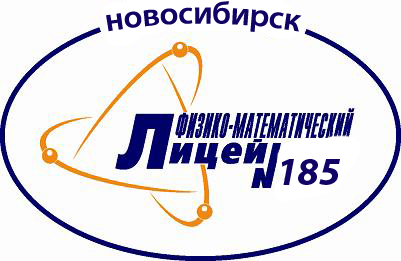 «Лицей № 185»2021 – 2022 учебный год«Мечтай! Твори! Действуй!» – сегодня именно так звучит девиз нашего лицея!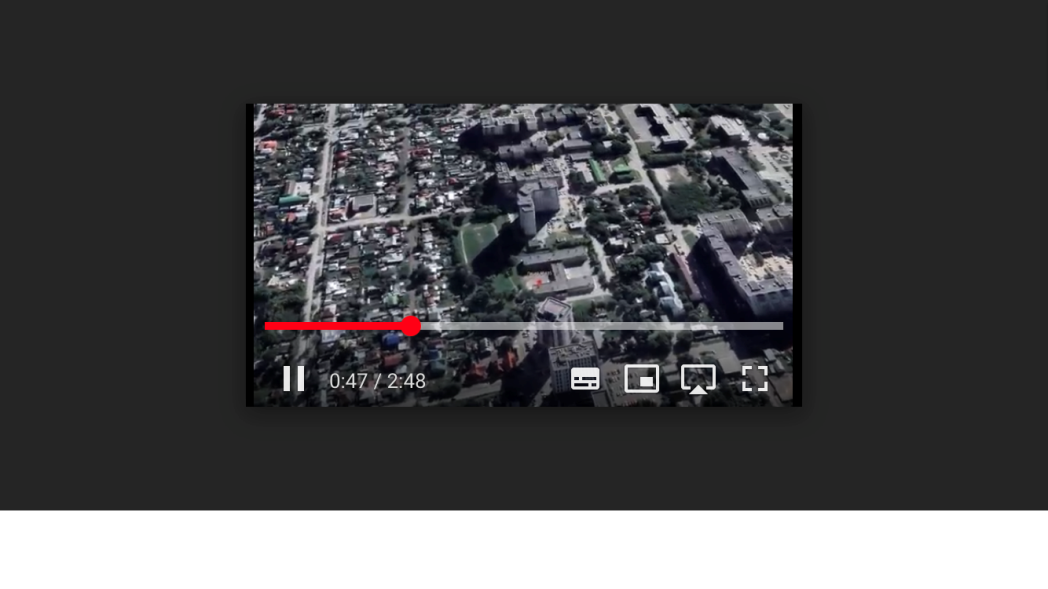 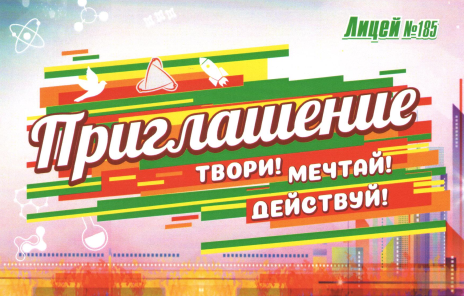 Мечтай!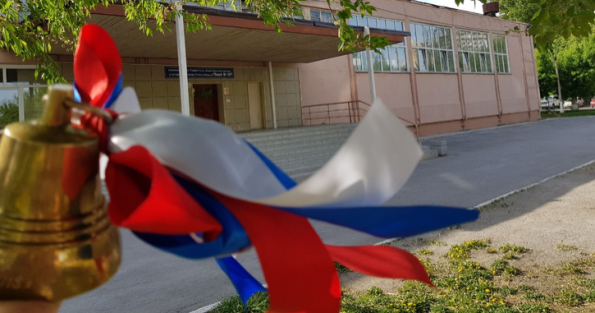   Доска Почета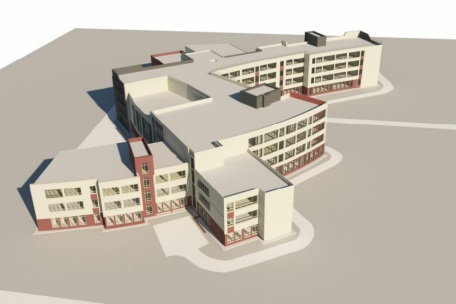 25.01.2022 года в рамках подведения итогов социально-экономического развития Октябрьского района за 2021 год были награждены лучшие организации, внесшие особый вклад в развитие района.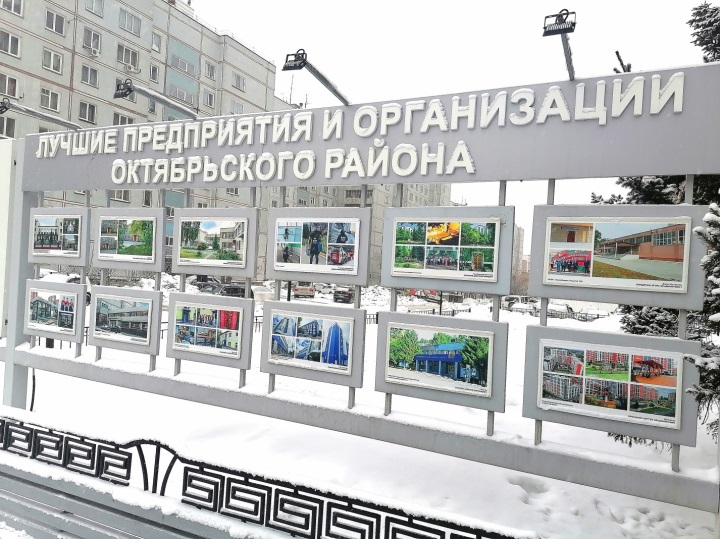 Твори!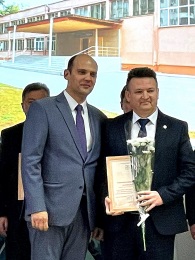 Всероссийский конкурс «Идеи, преображающие города», номинация «Малые архитектурные формы» - Бутакова Эвелина (9М);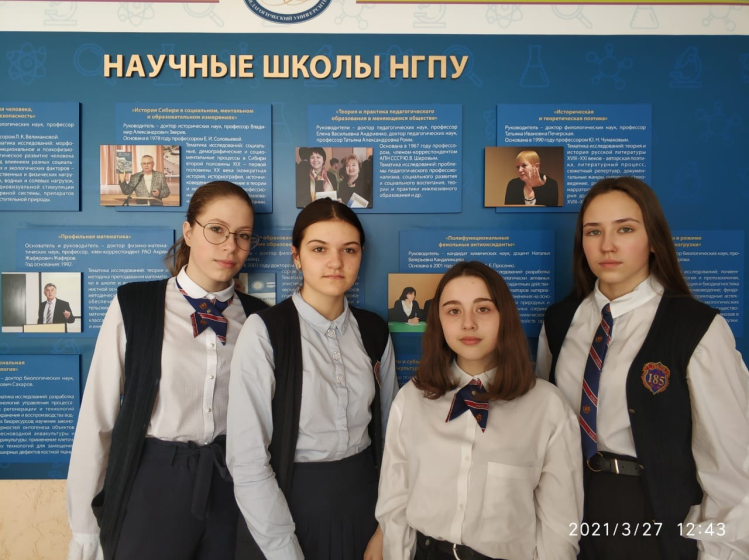 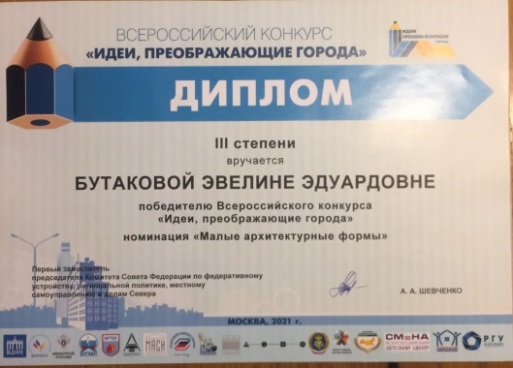 Всероссийский конкурс «Большая перемена» среди обучающихся 8-10 классов – финалист Сапожникова Алевтина (9М)Действуй!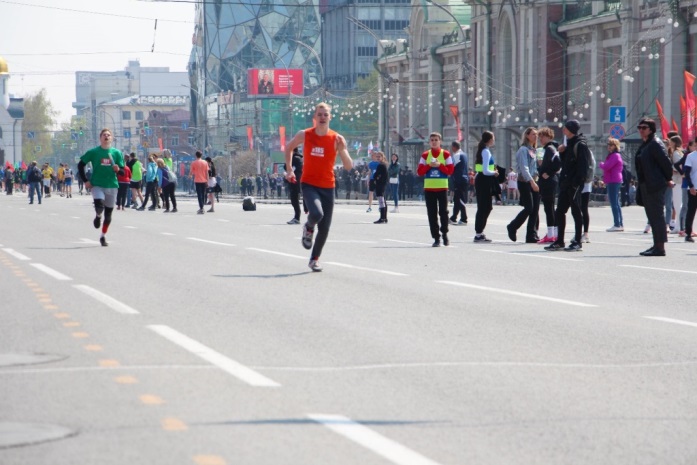 75-ая эстафета памяти маршала авиации А.И. Покрышкина – призёры;XXXI городской конкурс «Учитель года» - победитель (Глушкова Татьяна Александровна);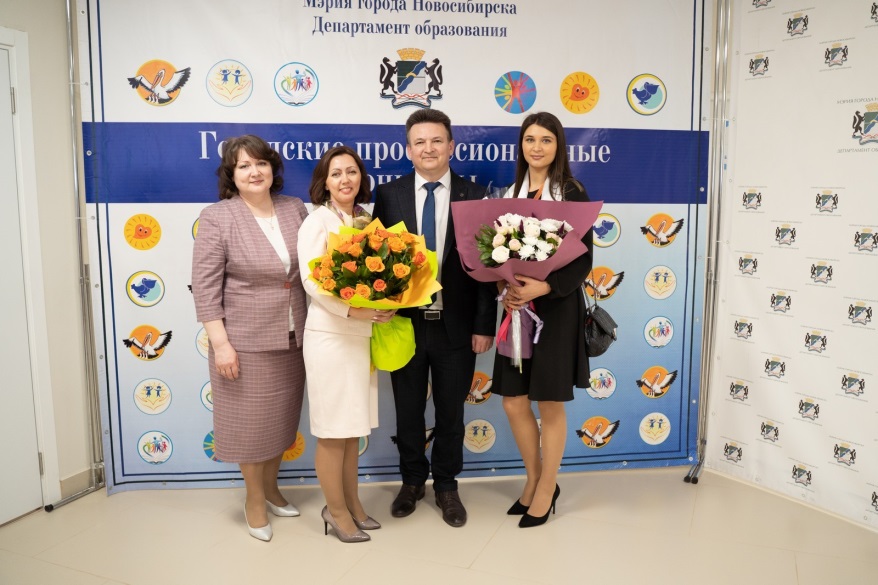 VII городской конкурс «Педагогический дебют» - лауреат (Фесик Александра Владимировна)Взаимодействие  НОУ с образовательными учреждениями, общественными организациями, учреждениями культуры, различными городскими площадками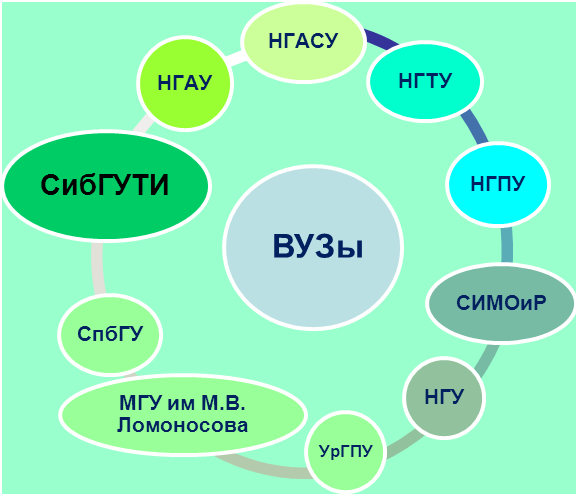 Взаимодействие с ВУЗамиСибГУТИИнститут базовых дисциплин СибГУТИ:Программа для школьников «Проектная мастерская»;Лаборатория искусственного интеллекта (модули и программы для школьников);Зимняя Медиа-Школа; Открытый курс «Введение в астрономию»Известный популяризатор науки, канд. физ-мат. наук, научный сотрудник Института теоретической и прикладной механики Сибирского отделения РАН Дмитрий Эпштейн прочтет для студентов СибГУТИ открытый спецкурс «Введение в астрономию».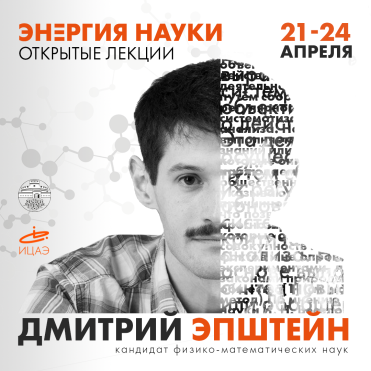 
В рамках курса можно узнать:
•современные способы изучения космических объектов,
•историю и закономерности развития Вселенной,
•устройство других планетных систем,
•современные способы и результаты связи с другими планетами,
•актуальные астрономические открытия.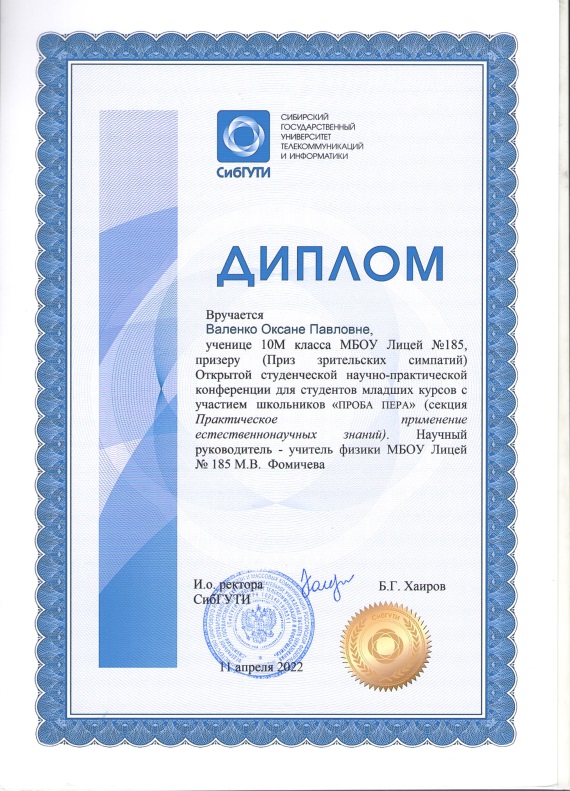 Открытая студенческая НПК для студентов младших курсов с участием школьников «Проба ПЕРА» - Валенко Оксана (10М), Гузей Глеб (11М)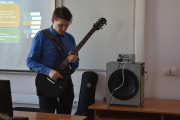 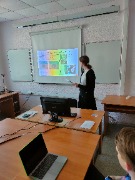 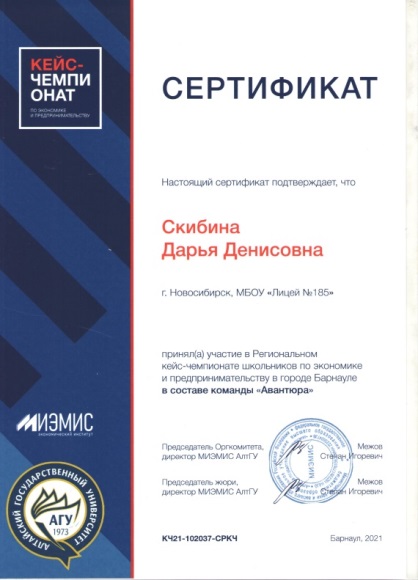 МИЭМИС АЛТГУКейс-чемпионат школьников по экономике и предпринимательству - участиеКоманда «Авантюра»:Лехнович Анастасия 10МЗайцева Дарья 10МСкибина Дарья 10МСамойлова София 10МГЦРО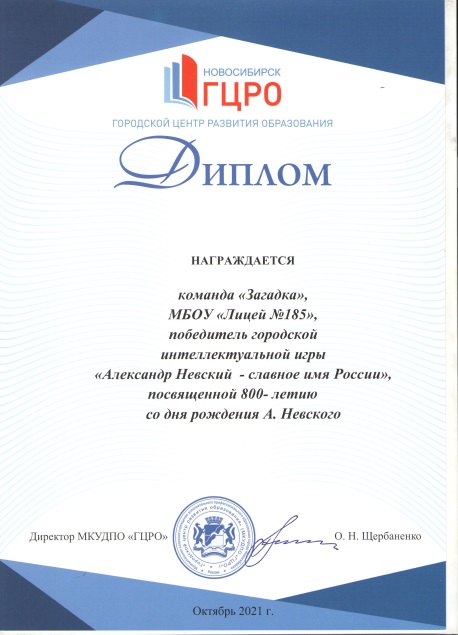 конкурсы;мастер-классы;вебинарыМКУДПО ГЦИ «Эгида»конкурсы;тематические чтения;методические рекомендации;курсы повышения квалификацииТДТ УМ «Юниор»интеллектуальный турнир «Приоткрывая тайну»;интеллектуальный турнир «Хрустальная сова»;городская открытая научно-практическая конференция Новосибирского научного общества учащихся «Сибирь»;городской  конкурс исследовательских проектов 5 – 8 классытрадиционный сборник «Книга  талантов», выпуск № 5По итогам 2021 календарного года  были награждены обучающиеся Дворца «Юниор», которые проявили выдающиеся способности и имеющие значительные достижения в академической, интеллектуальной, творческой, спортивной, общественной деятельности в рамках реализации проекта «Созвездие талантов»:спорт - Широких Яна, Лицей № 185,  7М;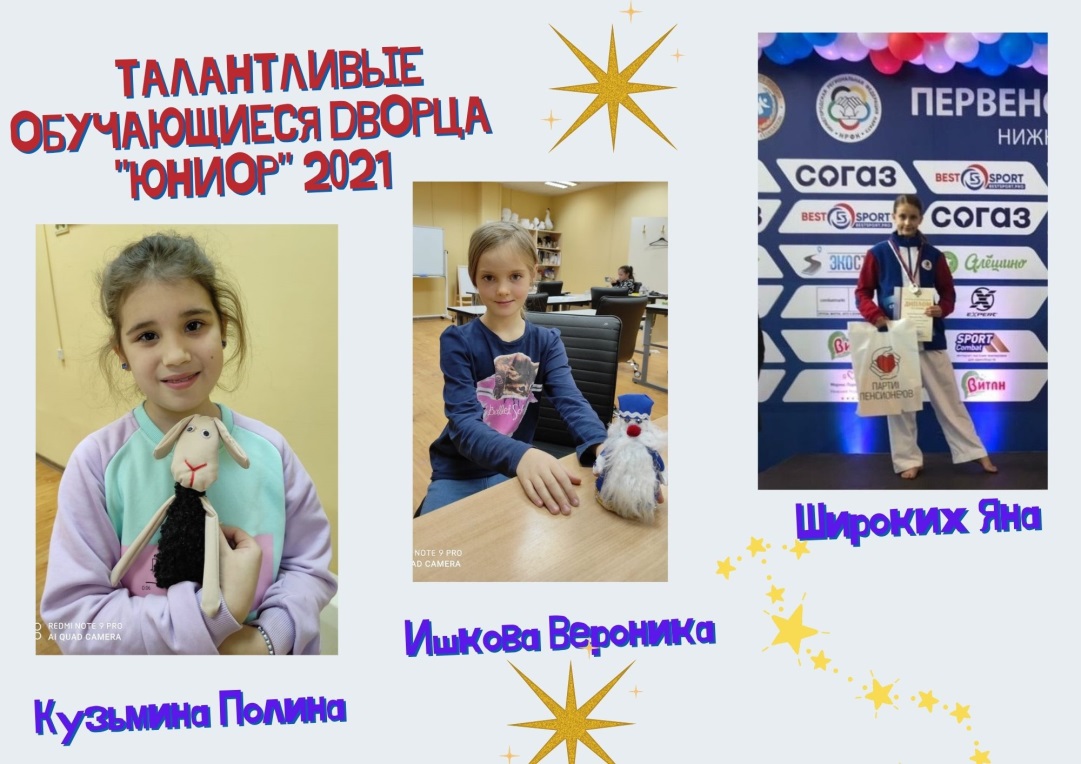 творчество – участники Образцового эстрадно-хореографического коллектива «Маленькие звездочки» (Усольцева Екатерина, 10М и Рогожина Юлия, 7М-1)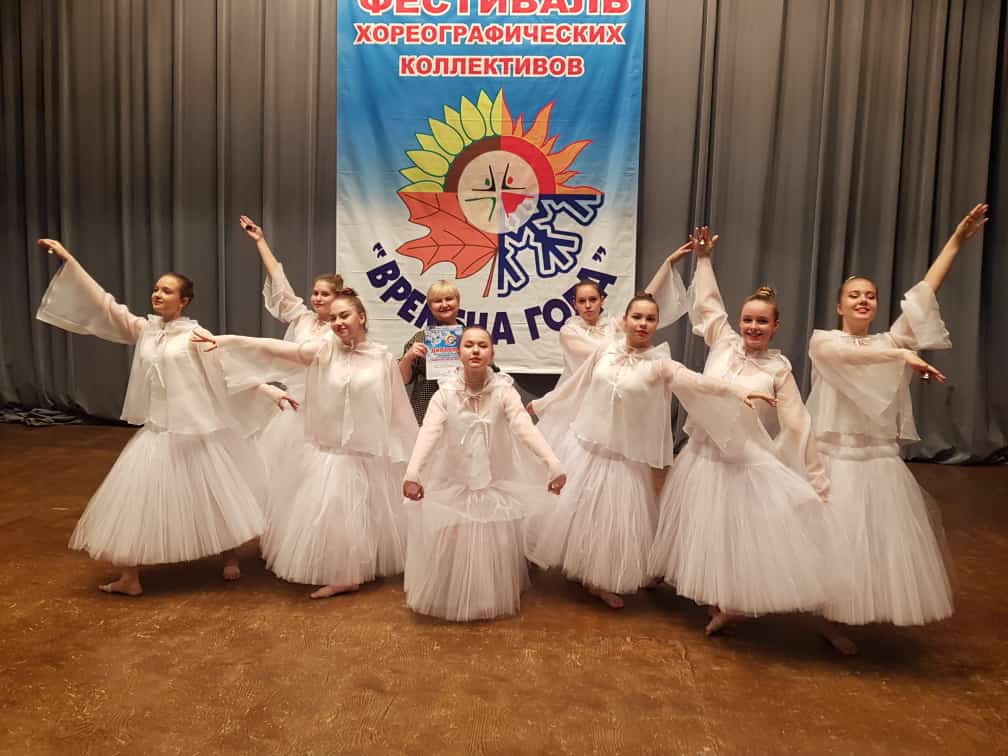 VI областной фестиваль хореографических коллективов «Времена года» Номинация «Зима»: Лауреат I степениНоминация «Весна»: Лауреат I степениНоминация «Лето»: Лауреат I степени.МБУДО «Дом творчества Октябрьский»традиционные творческие конкурсыИзбирательная комиссия Новосибирской областиРегиональный этап Всероссийской олимпиады школьников  по вопросам избирательного права и избирательного процесса «Софиум»,  призёр (Валенко Оксана, 10М);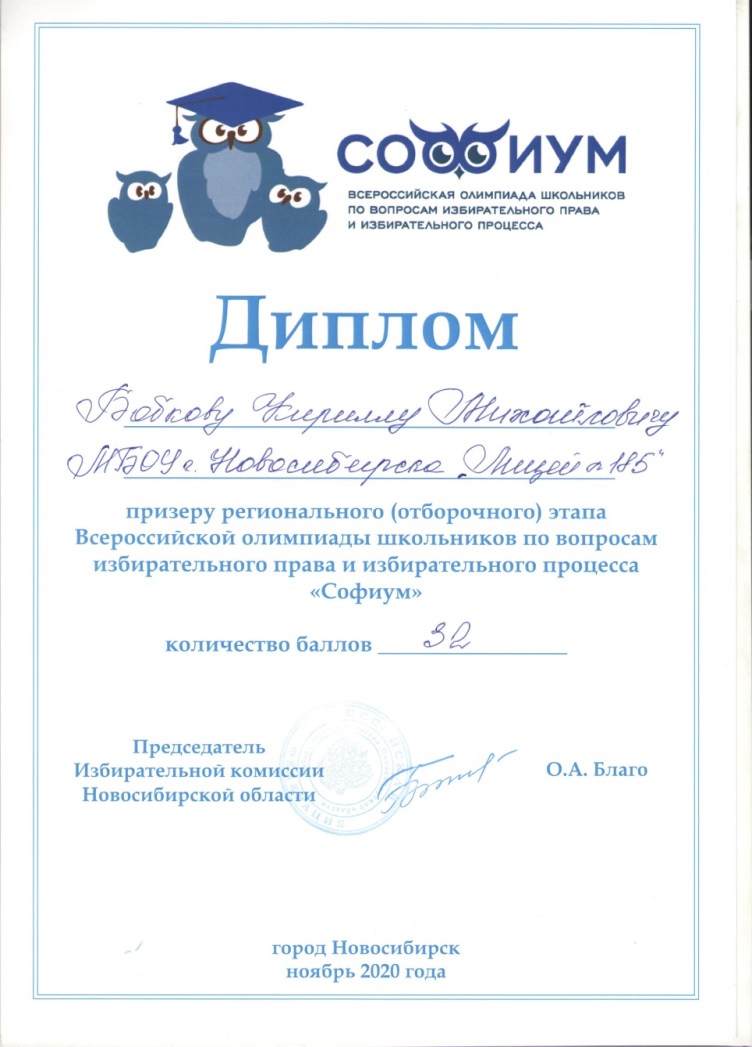 Интернет-викторина «Эрудит», посвященная Дню конституции России – 25 участников;Интернет-викторина «Знатоки выборов» по вопросам избирательного права и избирательного процесса - участие.Лицей № 185 – площадка проектов и мероприятий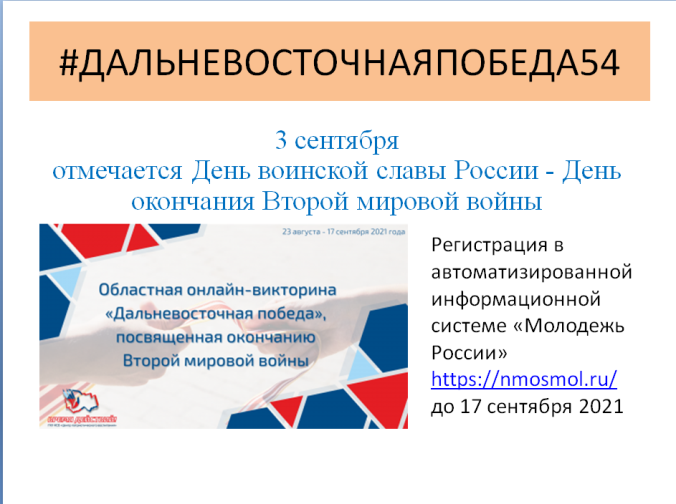 Онлайн-викторина «Дальневосточная Победа», посвященная окончанию Второй мировой войны;Ежегодный межвузовский финансовый диктант для учащихся 10-11 классов  в рамках мероприятий, посвященных Дню финансиста - 21 участник;общегородская Неделя истории;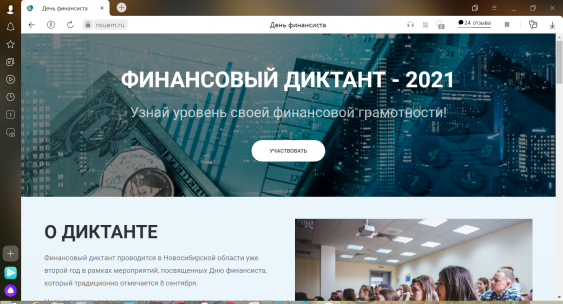 мероприятия, посвященные финансовой грамотностиПрезентация достижений учащихся и педагогического коллектива Лицея № 185 на городских площадкахПрофильные смены, программыПрофильная смена «Летняя Академия наук – ЛАД 2021» - 10 проектов по биологии и химии;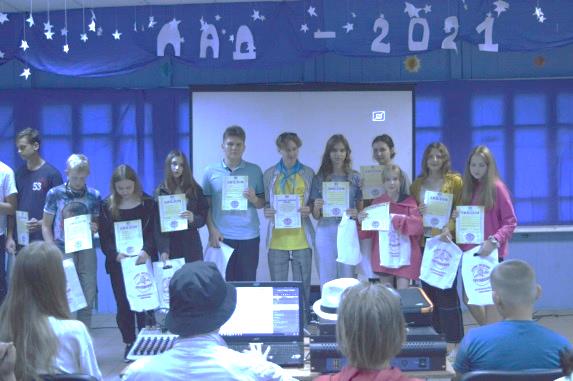 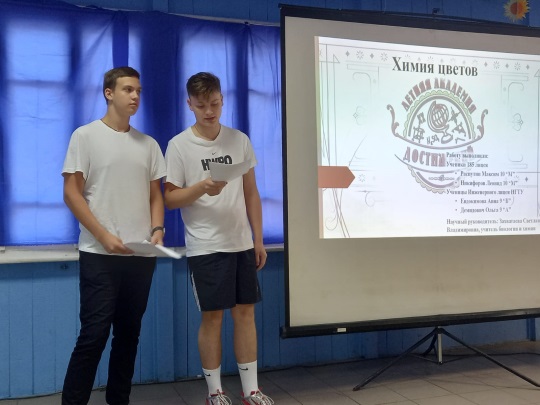 Киберполигон СибГУТИ. Базовый курс обучения по программе «Зимняя Медиа-школа -2022»;Программа дополнительного образования «Лаборатория искусственного интеллекта»,  СибГУТИ;Областные профильные смены «Сибирская школа мультипликации»,  «АРТ-ЛЕТО», ФГБОУ ВО НГПУ Институт искусств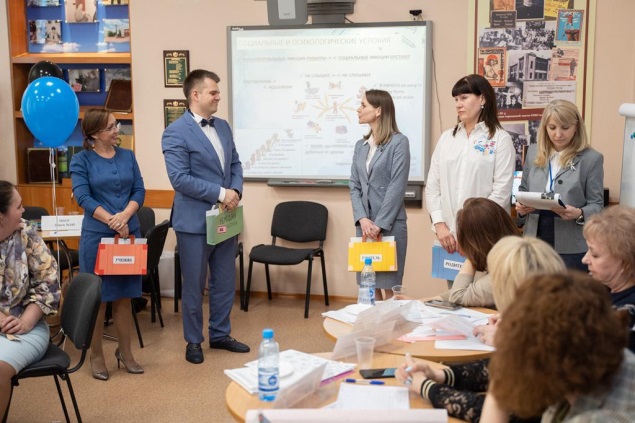 I городской конкурс инновационных педагогических практик «ИнноСфера» - призёрыЦифровая образовательная среда 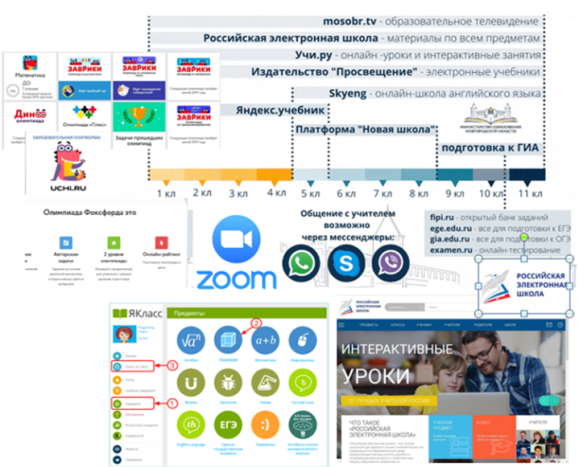 Дистанционные площадкиОбразовательный марафон;Всероссийская образовательная акция «Урок цифры»;ЦОК (возможность доступа к основным образовательным платформам);ZOOM-конференции;Платформа «Сферум» 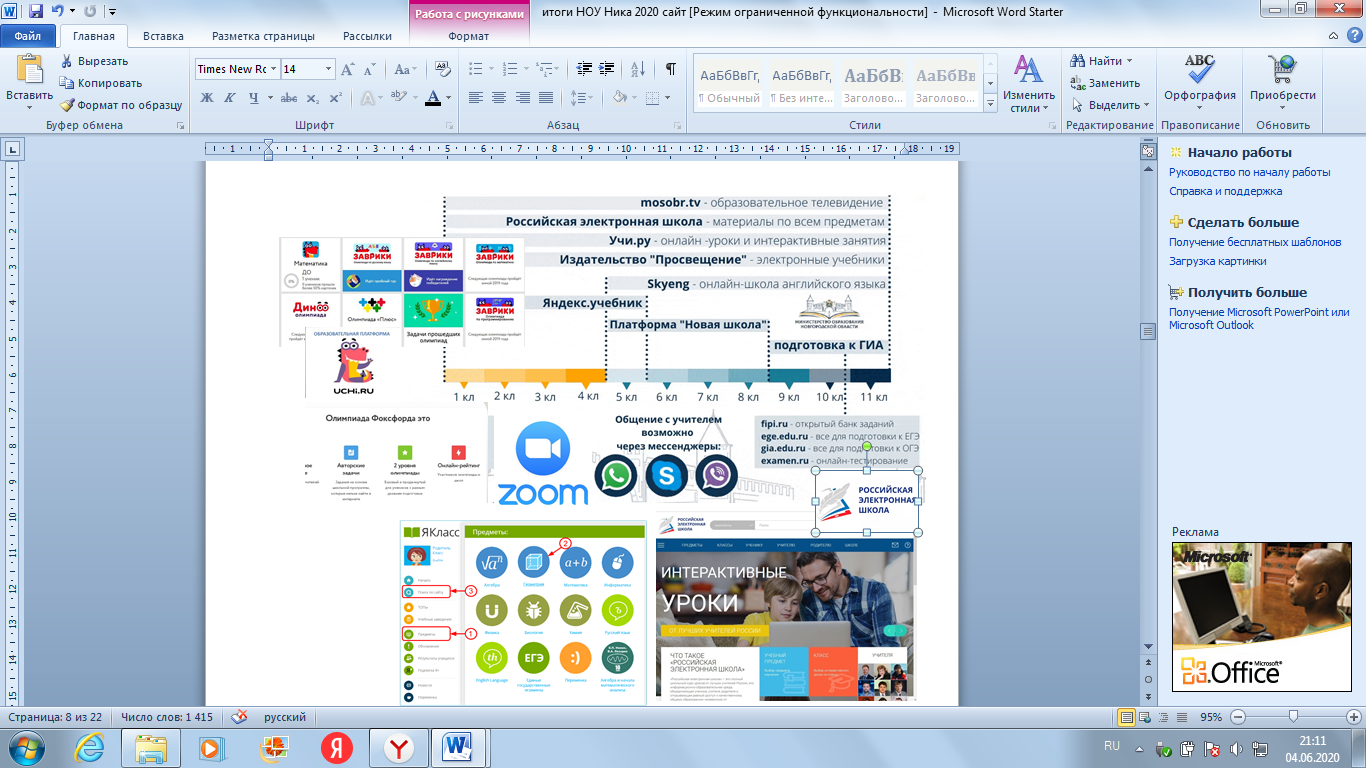 Олимпиадное движение Дистанционные олимпиадыV международная онлайн-олимпиада по математике. 1-11 класс. BRICSMATH. COM+ (Учи.ру) – победитель (Чебыкин Сергей, 3М-1);Международный конкурс «Лисенок»  по русскому языку – дипломант (Зобнина Милана 3М-1);Олимпиада для всех «А я знаю математику» для 1-4 классов. ЯндексУчебник – победитель (Тычинина Виктория, 3М);Олимпиада для всех «А я знаю русский язык» для 1-4 классов. ЯндексУчебник – 3 победителя (Тычинина Виктория и Рябов Семён, 3М,  Чебыкин Сергей 3М-1);Олимпиада для всех «А я знаю окружающий мир» для 1-4 классов. ЯндексУчебник– 3 победителя (Тычинина Виктория и Рябов Семён, 3М,  Чебыкин Сергей 3М-1);Онлайн-олимпиада «Я люблю математику» для 1-4 классов. ЯндексУчебник – победитель (Неборская Элина, 3М), 2 призёра (Рябов Семён и Новикова Дарья, 3М);Онлайн-олимпиада «Я люблю русский язык» для 1-4 классов. ЯндексУчебник – призёр (Мозжерин Артем, 3М);Олимпиада «Я люблю окружающий мир» для 1-4 классов. ЯндексУчебник – 2 победителя (Мозжерин Артем и Новикова Дарья, 3М), 2 призёра (Рябов Семён и Евтушенко Евгений, 3М);Всероссийская онлайн-олимпиада «Безопасные дороги» в рамках нацпроекта «Безопасные качественные дороги» на знания основ безопасного поведения на дорогах. 1-9 класс – 3 победителя (Мозжерин Артем и Дорохова Маргарита, 3М, Чебыкин Сергей 3М-1);Всероссийская межпредметная олимпиада «Дино» для 1-5 классов;Всероссийская краеведческая онлайн-олимпиада «Многовековая Югра» для 1-11 классов. Учи.ру – 2 победителя (Дорохова Маргарита, 3М, Чебыкин Сергей, 3М-1);Всероссийская онлайн-олимпиада Учи.ру по литературе – 2 победителя (Чебыкин Сергей и Масленников Андрей, 3М-1);Всероссийская онлайн-олимпиада Учи.ру по окружающему миру и экологии для учащихся 1-6 классов – 2 победителя (Мозжерин Артем и Дорохова Маргарита, 3М);Всероссийская онлайн-олимпиада Учи.ру и VK по программированию для учеников 1-9 классов – победитель (Мозжерин Артем, 3М);Всероссийская онлайн-олимпиада Учи.ру по русскому языку для учеников 1-9 классов - 3 победителя (Мозжерин Артем и Дорохова Маргарита, 3М, Чебыкин Сергей 3М-1);Всероссийская онлайн-олимпиада Учи.ру по математике для учеников 1-11 классов – 2 победителя (Мозжерин Артем и Дорохова Маргарита, 3М);Всероссийская онлайн-олимпиада по финансовой грамотности для учеников 1-9 классов – победитель (Мозжерин Артем, 3М) Олимпиадное движение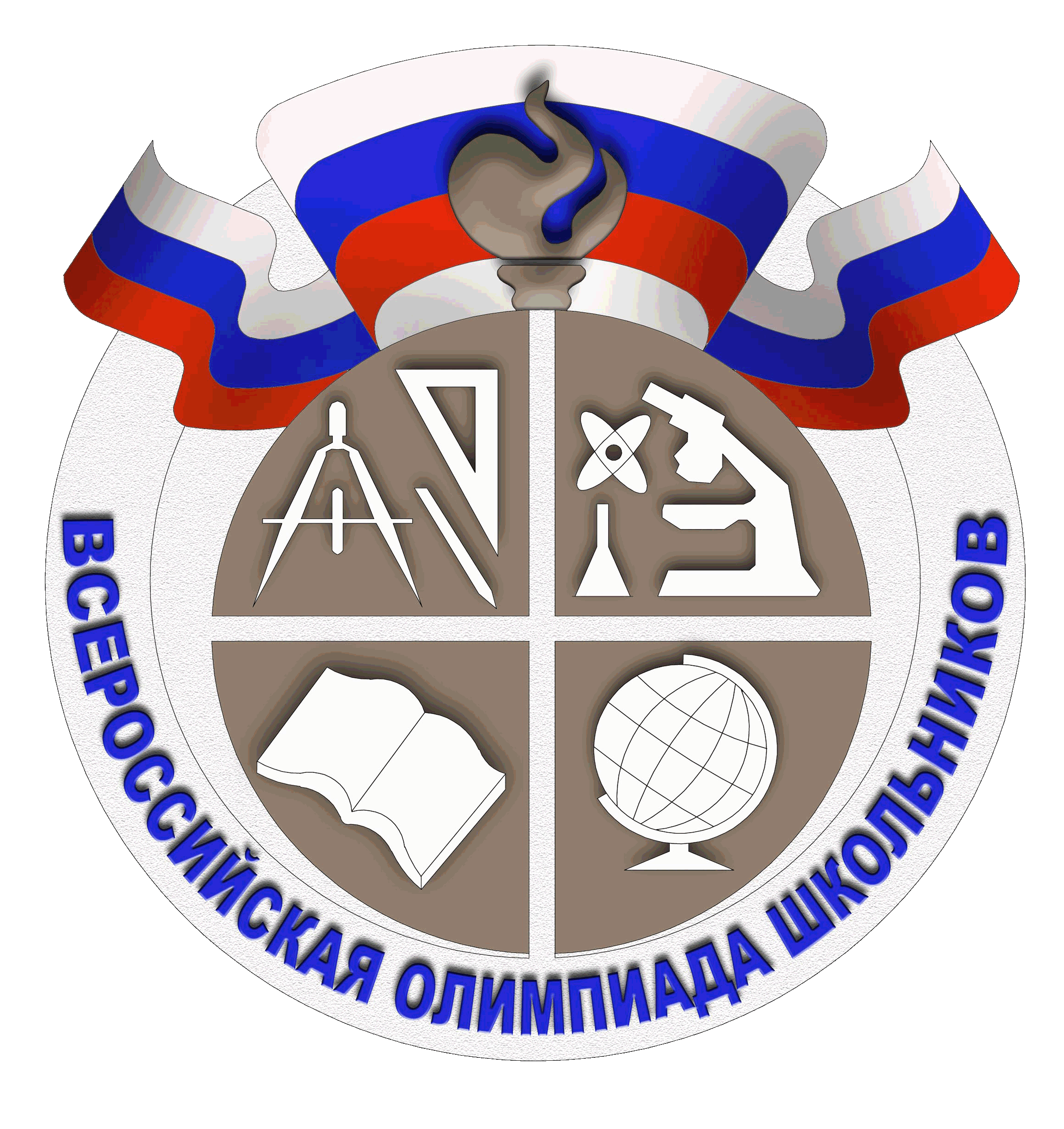 Очные и очно-заочные олимпиадыВсероссийская олимпиада школьниковМуниципальный этап всероссийской олимпиады школьников:математика – 3 призёра (Кожаро Иван, 7М; Антоник Артём, 7М-1; Алексеев Владимир. 10М); физика – 3 призёра (Тюков Михаил, 7М; Валенко Оксана, 10М; Юшков Кирилл, 10М);информатика – 4 призёра (Кожаро Иван, 7М; Гаюров Хасан, 7М; Шмальц Максим, 7М; Антоник Артём, 7М-1);литература – победитель (Коньшина Юлия, 10А), 3 призёра (Шушпанова Валентина, 9М; Усольцева Екатерина, 10М; Константинова Елизавета, 7М-1);история – 4 призёра (Кацуба Вита, Лутков Тимур, Пупынин Егор и Сараева Ангелина, 8М);обществознание – 3 призёра (Зайцева Дарья, 10М; Джоши Евгений и Вязнов Артём, 11М);право – 4 призёра (Алексеев Владимир, Валенко Оксана, Демина Елизавета и Самойлова София, 10М);география – призёр (Карпейчик Артём, 10М);экология – победитель (Конюхова Арина, 9М);английский язык – призёр (Бояркина Милалика, 7М);французский язык – победитель (Андреева Анастасия, 9М);китайский язык – победитель (Макеева Мария, 8М)Региональный этап всероссийской олимпиады школьников:экология – призёр (Конюхова Арина, 9М);технология – призёр (Конюхова Арина, 9М)Сибирская межрегиональная олимпиада школьников «Архитектурно-дизайнерское творчество» по предмету рисунок – призёр (Бутакова Эвелина, 9М)Региональный этап Всероссийской олимпиады школьников  по вопросам избирательного права и избирательного процесса «Софиум» - призёр (Валенко Оксана, 10М)Открытая межвузовская олимпиада «Будущее Сибири». 1 этап – призёры (Распутин Максим, Самойлова София, Юшков Кирилл, Алексеев Владимир, Гремитских Элина, 10М; Манохин Никита, Марков Денис, Афанасьев Степан, 11А);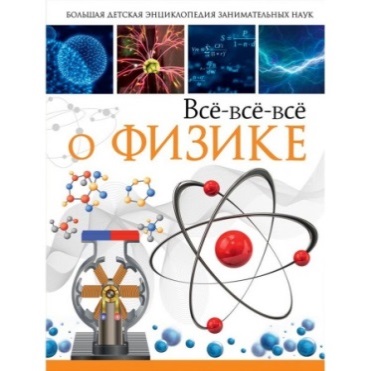 Открытая межвузовская олимпиада «Будущее Сибири», очный этап – 3 победителя (Алексеев Владимир, Распутин Максим, Юшков Кирилл, 10М);Районная предметная олимпиада младших школьников: русский язык - победитель (Лия Марика, 4М), призёр (Занкина Варвара, 4М);литературное чтение – призёр (Бобровская Ксения, 4Б);   окружающий мир – 2 призёра (Зубарев Дмитрий и Солдатова Снежана, 4М-1);английский язык – победитель (Шабанова Милена, 4М);французский язык - победитель (Романенко Станислав, 4Б)Городская предметная олимпиада младших школьников:русский язык – призёры (Лия Марика и Занкина Варвара, 4М);литературное чтение – призёр (Бобровская Ксения, 4Б);окружающий мир – призёр (Зубарев Дмитрий, 4М-1);английский язык – призёр (Шабанова Милена, 4М);французский язык – призёр (Романенко Станислав, 4Б)I логопедическая олимпиада среди младших школьников – призёр (Антонкин Роман, 3А)Исследовательская и проектная деятельностьрайонный этап городской научно-практической конференции научного общества учащихся «Сибирь»:городская открытая научно-практическая конференция Новосибирского научного общества учащихся «Сибирь»: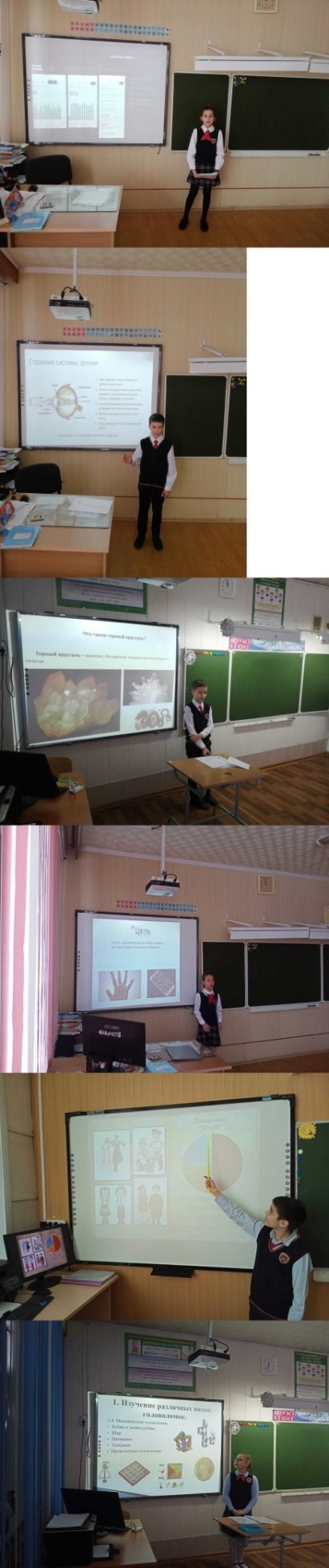 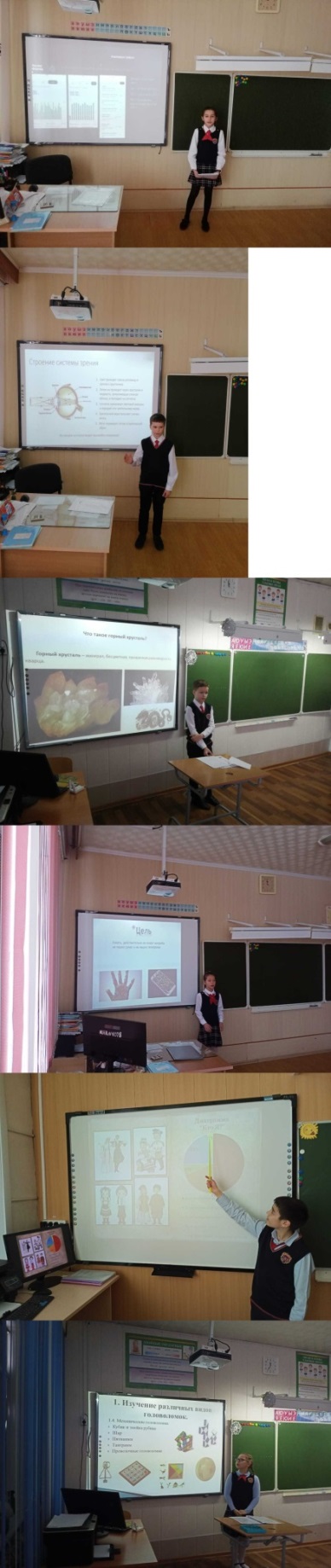 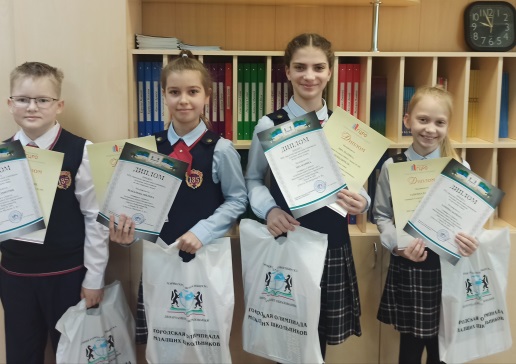 районный этап городского конкурса исследовательских проектов младших школьников «Моё первое открытие»:ПобедителиЛауреатыгородской конкурс исследовательских проектов младших школьников «Моё первое открытие»ЛауреатыРайонный конкурс исследовательских проектов 5 – 8 классов:Городской  конкурс исследовательских проектов 5 – 8 классов: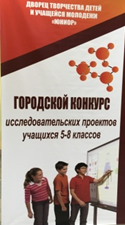 XXIX Международный экономический фестиваль школьников «Сибириада. Шаг в мечту» - призёр (Чирков Сергей, 9Б);XII открытая региональная конференция учащихся средних образовательных учебных заведений «Шаг в науку» - участие;Открытая студенческая НПК для студентов младших курсов с участием школьников «Проба пера». Секция: практическое применение естественнонаучных знаний. СибГУТИ – призёры (Валенко Оксана, 10М и Гузей Глеб, 11М);XXVIII Всероссийский детский конкурс научно-исследовательских и творческих работ «Первые шаги в науке». Заочный тур. Направление: медицина и здоровый образ жизни – призёр (Неборская Элина,  3М);Открытый Новосибирский технологический фестиваль «Спорт. Творчество. Интеллект». Соревновательное направление «Творческий проект» - победитель (Щетинин Иван, 8А)Открытый областной Зимний турнир по основам экономической теории и МЭКОМ – 2022 в номинации «моделирование экономики и менеджмента» - призёр (Чирков Сергей, 9Б)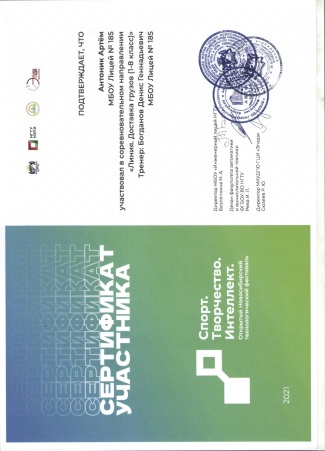 Техническое творчествоОткрытый новосибирский технологический фестиваль «Спорт. Творчество. Интеллект». Направление: линия, доставка грузов. 1- 8 класс - участиеИнтеллектуальный клуб 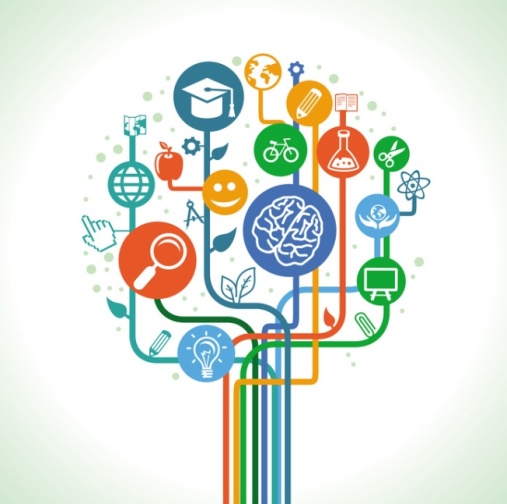 Районная игра по психологии «Психея», проходившая в рамках районного методического объединения педагогов-психологов Октябрьского района г. Новосибирска – призеры (Зверев Никита, Валенко Оксана, Гремитских Элина, Семенова Дарья – 10М)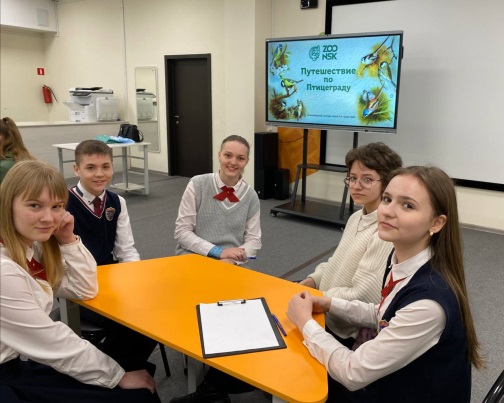 Районная игра по биологии «Птицеград»;Районный турнир по шахматам «Белая ладья» - призёры:Кожаро Иван 7М 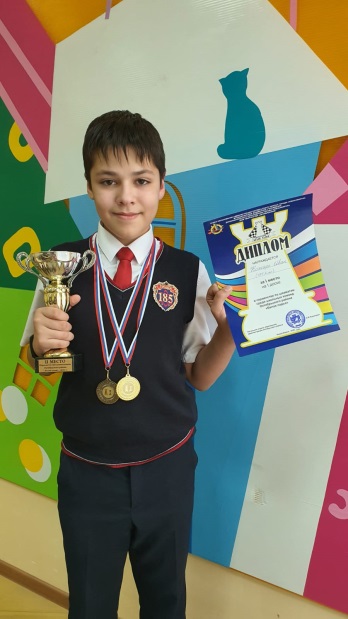 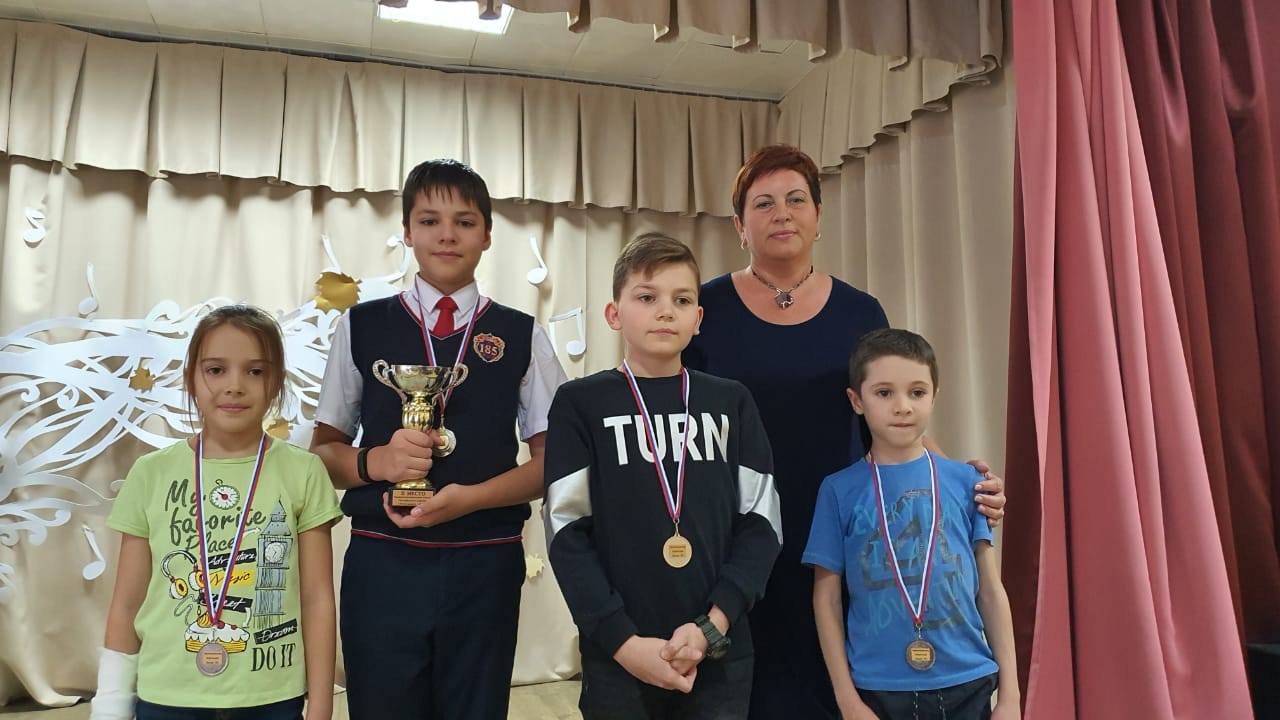 Санин Роман 5М - 1Костенич Григорий 2БСкибина Мария 3А	Личное первенство: победитель (Кожаро Иван, 7М), призёр (Санин Роман, 5М – 1)Городская интеллектуальная игра «Александр Невский – славное имя России», посвященная 800-летию А. Невского на платформе ClasstimeКоманда «Загадка» - победитель: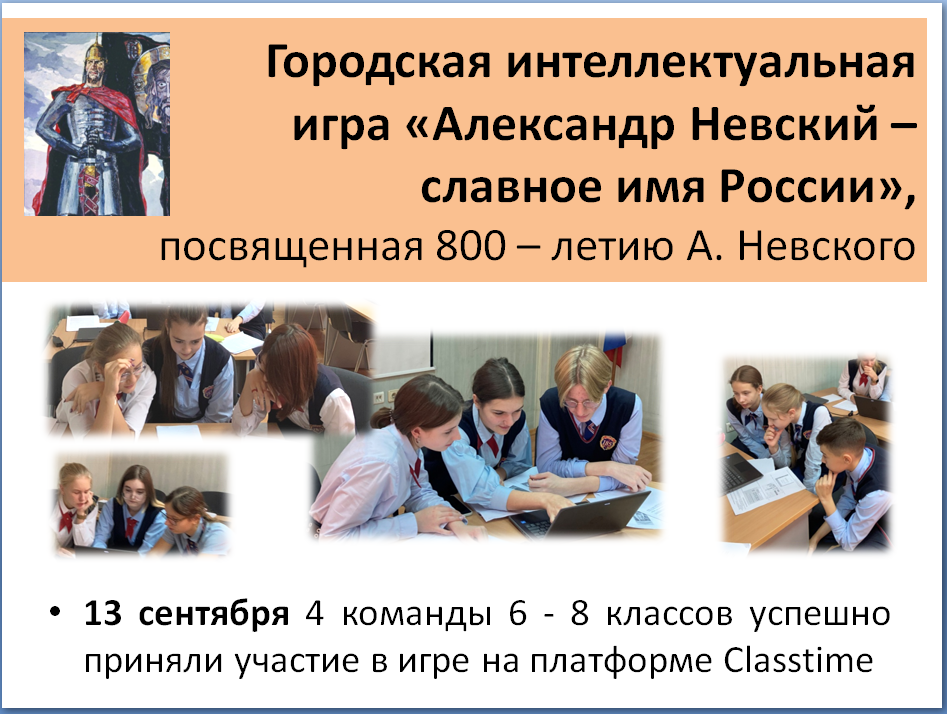 Макеева Мария 8МСмехова Вероника 8М	Команда «Любители» - призёры:Константинова Елизавета 7М-1Белова Полина 7М-1Седова Софья 7М-1	Дистанционная интеллектуальная игра «Снова к прошлому взглядом приблизимся», посвященной 76-ой годовщине Победы в ВОВ - победитель (Тычинина Виктория, 3М);Муниципальная интеллектуальная игра «Математическая смекалка» - 2022 для обучающихся 5 – 6 –х классовКоманда «Олимпики» - призёры:Сидорюк СофияВьюнникова ВикторияМайфет АртёмТерентьев ЯрославСолдатов ОлегИнтеллектуальные игры городской программы «Интеллект»городской интеллектуальный турнир «Приоткрывая тайну»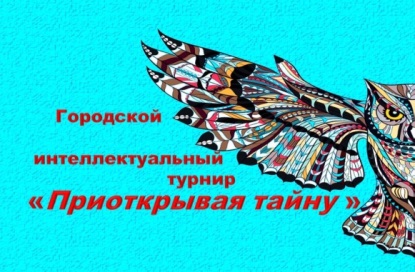  64 команды представили разные образовательные учреждения города и области. Игра была посвящена 85 годовщине Новосибирской области и называлась «55 параллель». Команды в процессе подготовки к игре познакомились с занимательными фактами из истории нашей области, с интересными объектами, находящимися на её территории.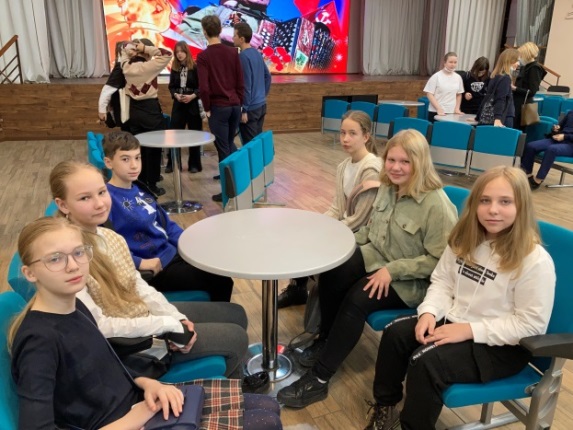 Команда «Матрица» (6М)Команда «Лидер» (8М) вошла в интеллект-десятку:Пупынин Егор 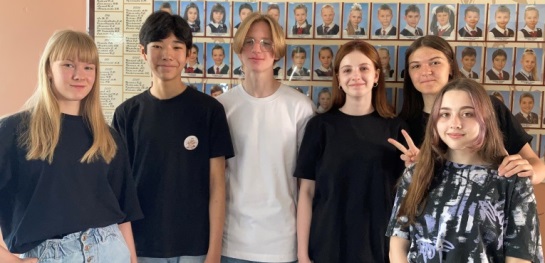 Кацуба Вита Сараева Ангелина 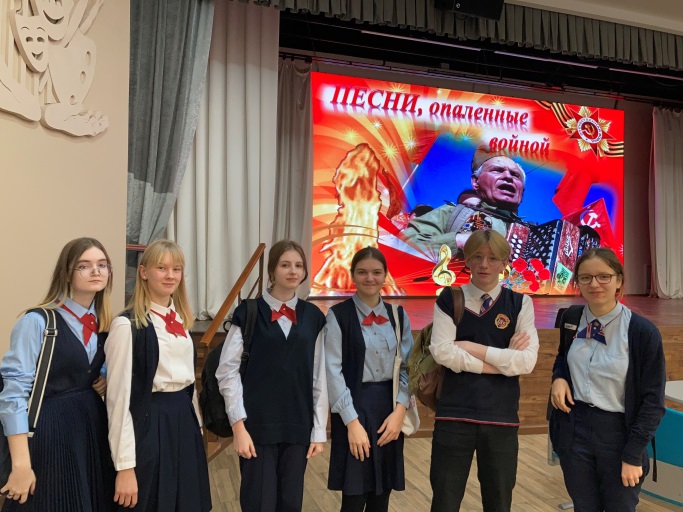 Макеева Мария Смехова ВероникаКискина АлисаДурусбеков Байдоолот 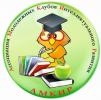 городской интеллектуальный турнир «Хрустальная сова»Команды отвечали на вопросы на общую эрудицию, которые требуют логики и точных знаний. Игры турнира пронизаны духом соревнований и стремлением к знаниям.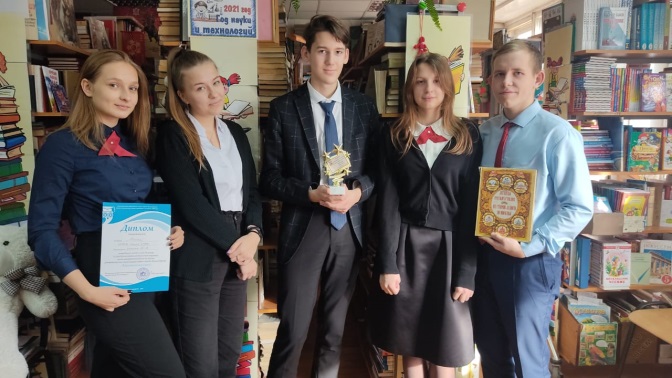 Команда «Альфа» (10 – 11 классы) вошла в интеллект-десятку: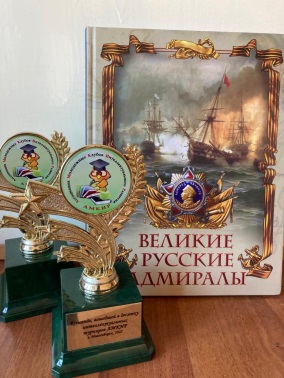 Джоши Евгений 11МВасильева Екатерина 11МБобков Кирилл 11М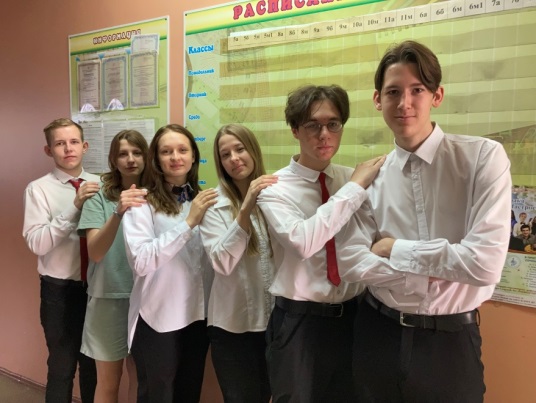 Вязнов Артем 11МСучилова Валерия 11МВаленко Оксана 10 МРазвитие творческих способностей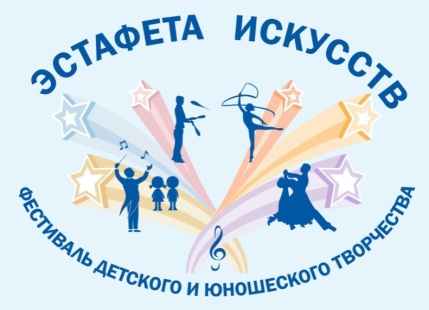 Всероссийский конкурс «Идеи, преображающие города». Номинация «Малые архитектурные формы» - призёр (Бутакова Эвелина, 9М);IV Всероссийский конкурс рисунков по ПДД «Со светофоровой наукой по дороге в школу, в детский сад» приуроченном ко Дню знаний направленном на профилактику ДТП с участием детей по дороге в образовательные учреждения – победитель (Евтушенко Евгений 3М), призёр (Неборская Элина 3М);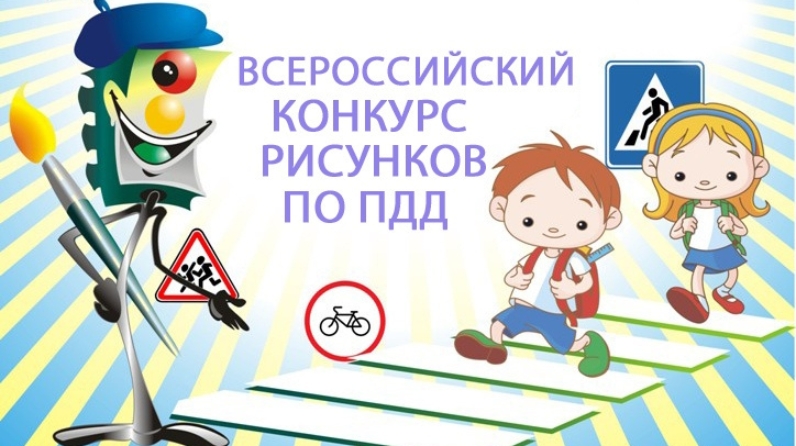 Всероссийский творческий конкурс «Весна-красна» - призёр (Рябов Семён, 3М);Всероссийский Кейс-чемпионат школьников по экономике и предпринимательству - командное состязание учеников 9-11 классов и студентов профессиональных колледжей в решении бизнес-кейсов и разработке собственных бизнес-проектов) – участие (10М);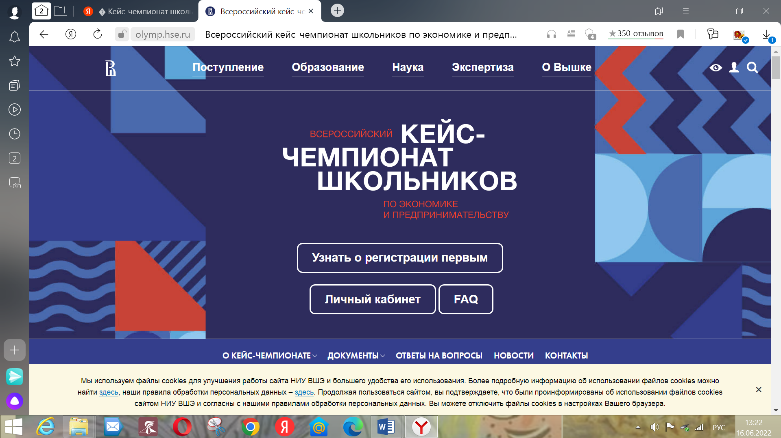 Конкурс «Пасхальные традиции» - грамота за лучший рисунок (Тычинина Виктория, 3М);Муниципальный этап Всероссийского конкурса сочинений – 6 победителей:Чепурова Дарья 5М-1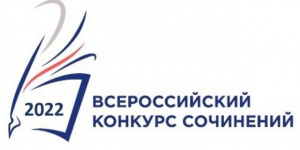 Бояркина Милалика 7МКонстантинова Елизавета 7М-1Пупынин Егор 8ММакеева Мария 8МКим Екатерина 11АМуниципальный этап конкурса школьных сочинений «Что я знаю о местном самоуправлении» - победитель (Бобков Кирилл, 11М); 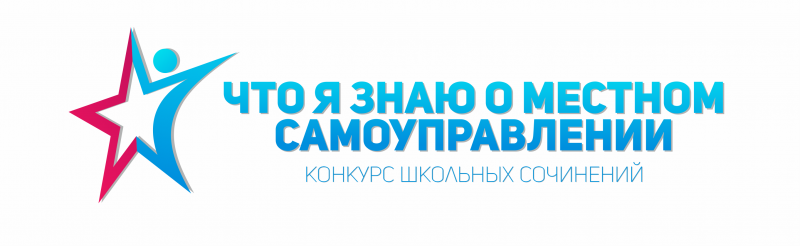 Конкурс «Письмо Герою», посвященное героям в спорте – участникам Олимпийских игр – победитель, Евтушенко Евгений (3М) вместе с родителями создал видеообращение к Шабурову Максиму, победителю и призеру Параолимпийских игр в Токио-2020 по фехтованию, нашему земляку, жителю Краснообска. 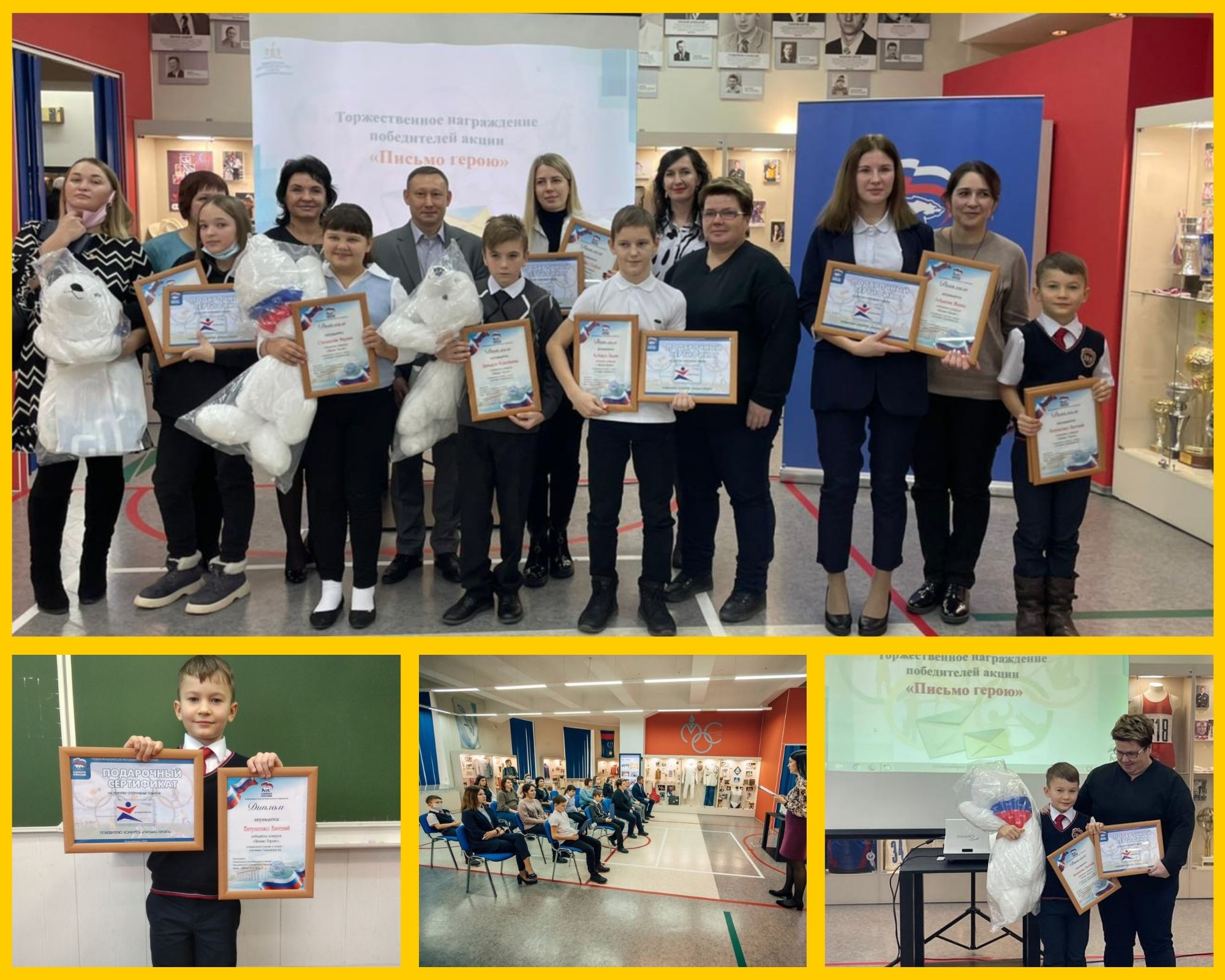 Районный этап городского конкурса «Мы за правильное питание». Номинация «плакат» - победитель (Якушенко Тимур, 4М), 6 призёров (Тайсумов Дени, Налепа Тимур, Ильина Мария, 4М; Евтушенко Евгений и Неборская Элина, 3М; Якушенко Илья, 1Б); Районный этап городского конкурса «Мы за правильное питание». Номинация «видео» - победитель (Зобнина Милана, 4М);Городской конкурс «Мы за правильное питание». Номинация «плакат» - победитель (Якушенко Тимур, 4М), 6 призёров (Тайсумов Дени, Налепа Тимур, Ильина Мария, 4М; Евтушенко Евгений и Неборская Элина, 3М; Якушенко Илья, 1Б); 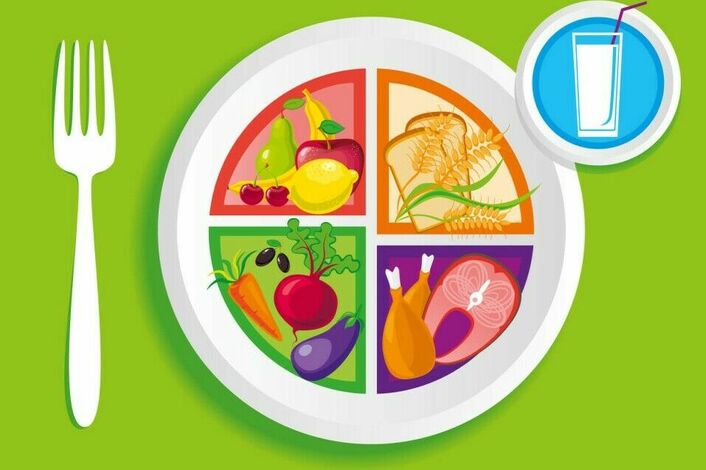 Городской конкурс «Мы за правильное питание». Номинация «видео» - победитель (Зобнина Милана, 4М);VIII открытый окружной дистанционный конкурс «Дорога в страну профессий». Номинация: «сочинение» - победитель (Николаенко Анастасия, 7М-1);Районный конкурс чтецов «Вдохновение» - победитель (Кожаро Иван 7М), 2 приза (Шушпанова Валентина, 9М; Юсупова София, 2М-1);Конкурс рисунков для учащихся 1-4 классов на районной Неделе психологии – призёр (Разуева Дарья, 2М-1); 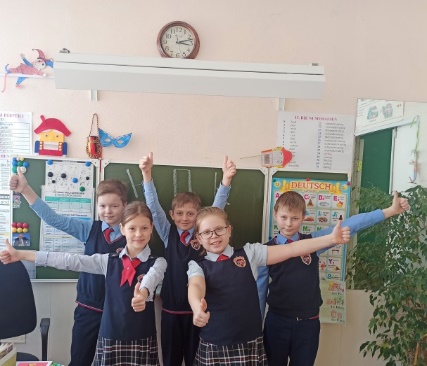 Конкурс видео для учащихся 1-4 классов на районной Неделе психологии - призёр (Финк Каролина, 2М);Конкурс видео для учащихся 5-6 классов на районной Неделе психологии – победитель (Забродин Кирилл, 5М), призёр (Меликов Тимур, 5М);Конкурс эссе для учащихся 7-8 классов на районной Неделе психологии – призёр (Рудавин Ярослав, 7М); Конкурс «Профкоктейль» для учащихся 9-11 классов на районной Неделе психологии – призёр (команда 10М);Районный конкурс рисунка «Пасхальная радость» - призёр (Бандура Ксения 1А);Районный конкурс талантов на иностранном языке: номинация «декламация», английский язык – 2 победителя (Рахимянова Виктория и Нижник Алиса, 6М);номинация «декламация», немецкий язык – 2 победителя (Арзамасов Дмитрий, 5М-1 и Лубкова Екатерина, 6М);номинация «сольное пение», английский язык - победитель (Аникина Валерия, 6М);номинация «инсценировка», английский язык – 12 победителей (Солдатов Олег и Перевалов Ярослав, 5М; Иванова Диана, Петров Иван, Шиховцев Дмитрий, Рябов Иван, Маркина Анастасия, Агеенко Алиса - 5М-1; Маркова Ксения, Китаев Алексей, Чеботарева Рада, Засеева Милена - 5Б);номинация «групповое пение», французский язык – 4 победителя (Печерская Екатерина, Скулкина Екатерина, Шушпанова Валентина -9М; Базаев Владислав, 11М)Областной конкурс «Самый яркий класс» - победитель (2А) 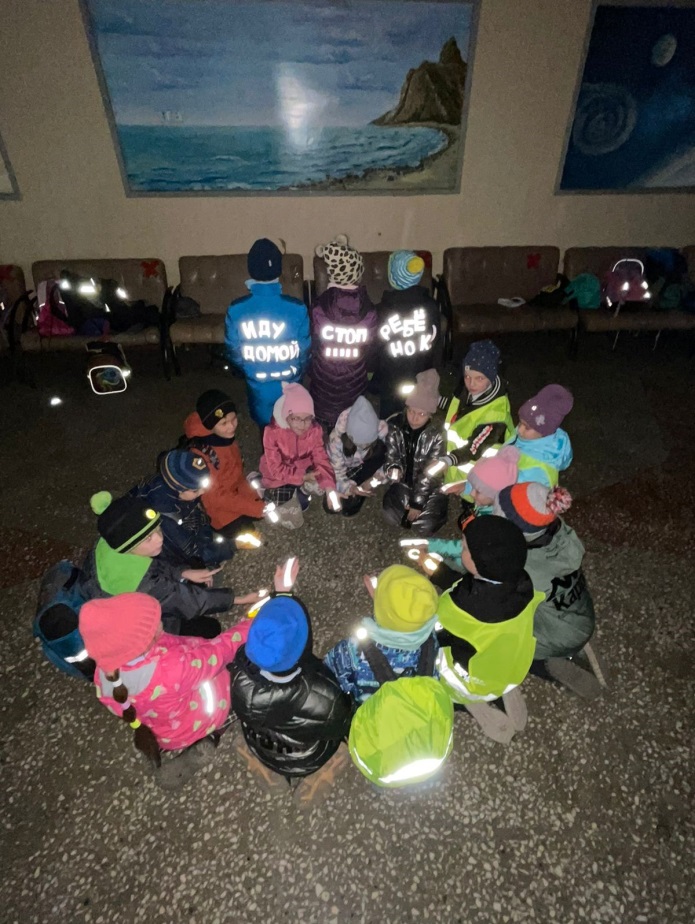 Учащиеся 2А класса приняли участие в областной акции #СамыйЯркийКласс#, проводимой под девизом «Засветись, Новосибирская область!» и стали ПОБЕДИТЕЛЕМ! Всего в конкурсе приняли участие более ста классов Новосибирской области и города Новосибирска. Предметные недели и декады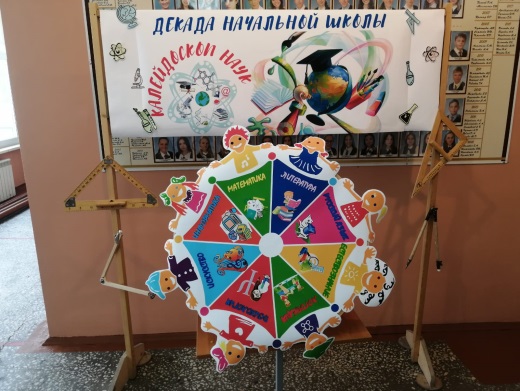 Декада начальной школы «Калейдоскоп наук»Для каких наук были сложены разноцветные узоры калейдоскопа дни Декады?Математикаигра: «Математику учить – ум точить»;второклассники разгадывали математические кроссворды «Хочу все знать»ученики 3-4 классов соревновались в интерактивной игре «Битва умов»; КВН «Математические узоры».ЕстествознаниеМероприятия: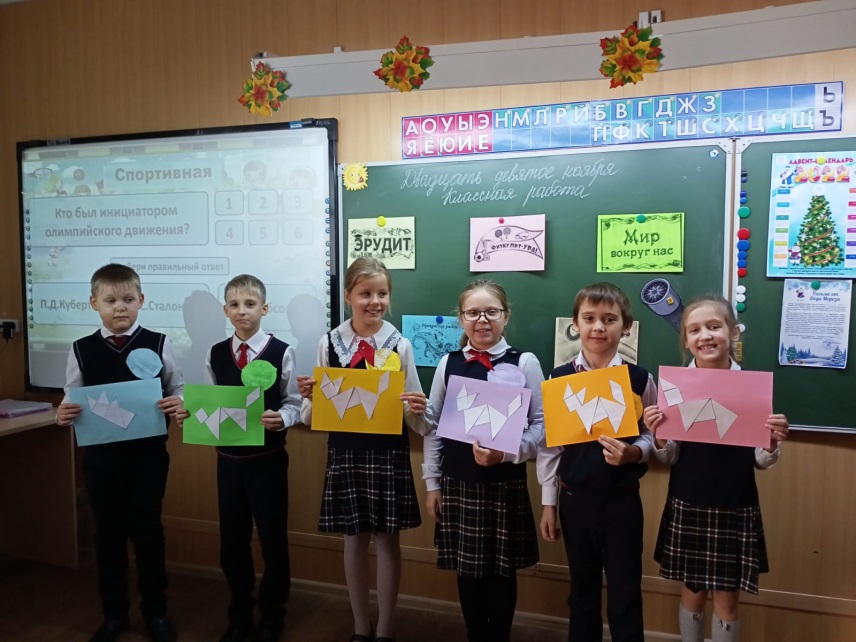 Лаборатория Знаек;первоклашки проводили свои первые исследования в мире животных «Звери – млекопитающие»;ребята 4-х классов путешествовали по «Живой планете», выполняя задания интерактивной игры;третьеклассники решали сложный вопрос: можем ли мы быть друзьями природы?Русский языкМероприятия:конкурс каллиграфии «Золотое перышко»;ученики 3М класса, посетили урок каллиграфии в международном центре Сибирь–Хоккайдо; конкурс знатоков русского языка: «Составляй слова скорей, самый лучший грамотей»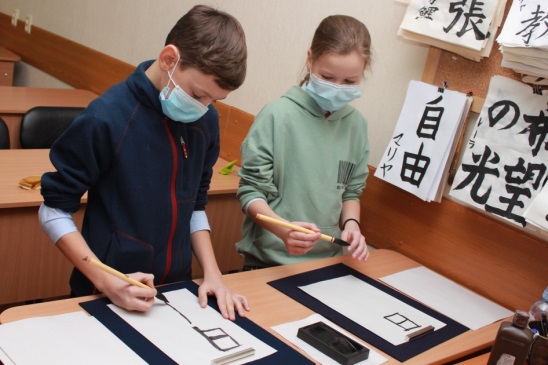 2-3 классы показали свои знания и умения, участвуя   викторинах: «Для вас, интеллектуалы!», «Знатоки русского языка», а четвероклассники – в игре «Звездный час»;логоритмические упражнения позволили покорить «коварные скороговорки» с учителем-логопедом Яной Анатольевной Соколовой. ЛитератураМероприятия: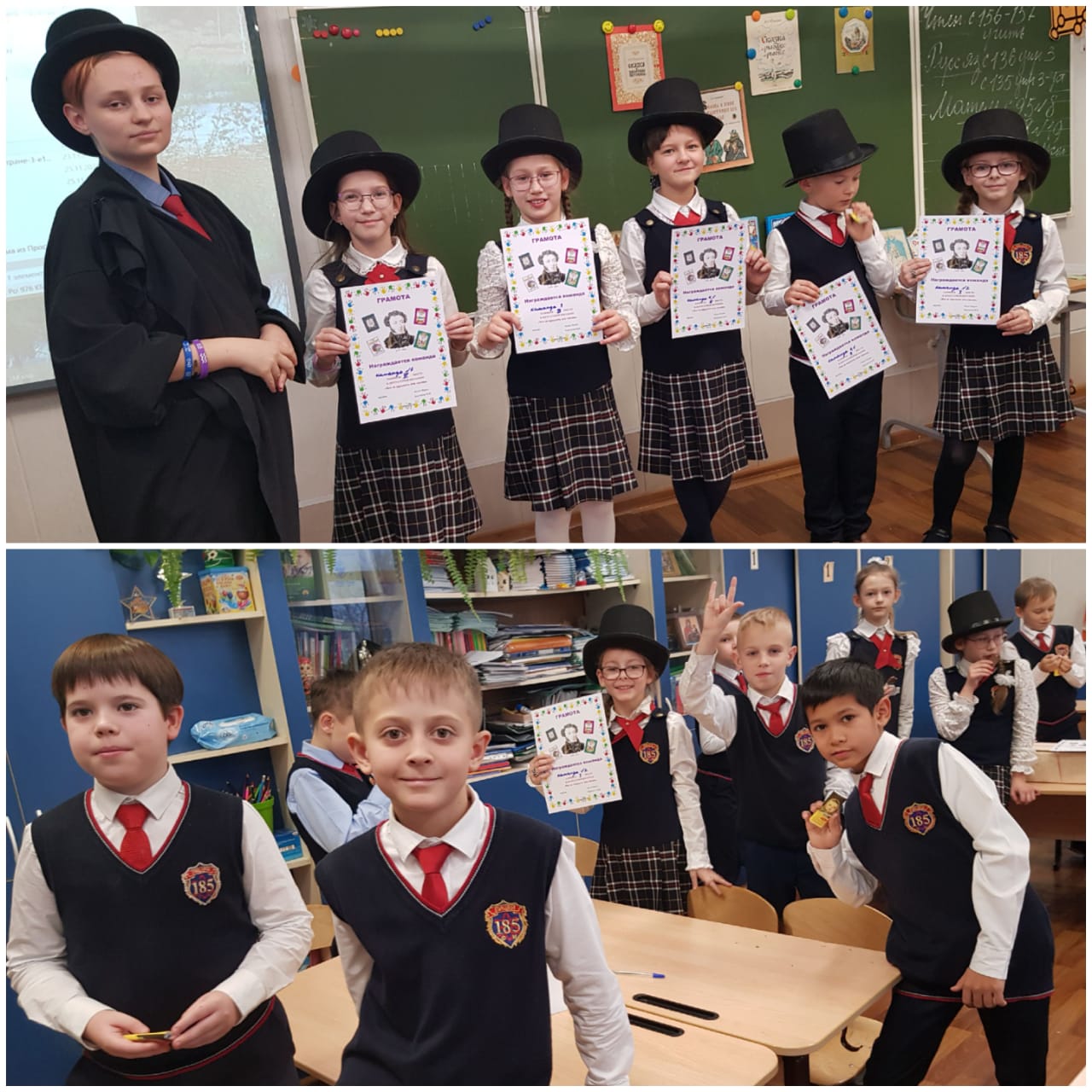 библиотечный урок-викторина «Что за прелесть эти сказки!»;литературные викторины: «Ну- ка быстро, не зевай, эту сказку угадай» (путешествие по сказкам), «В мире сказок», «Книга научная – значит нескучная».Предметные недели и декадыДекада математики, информатики и  физики «МИФ»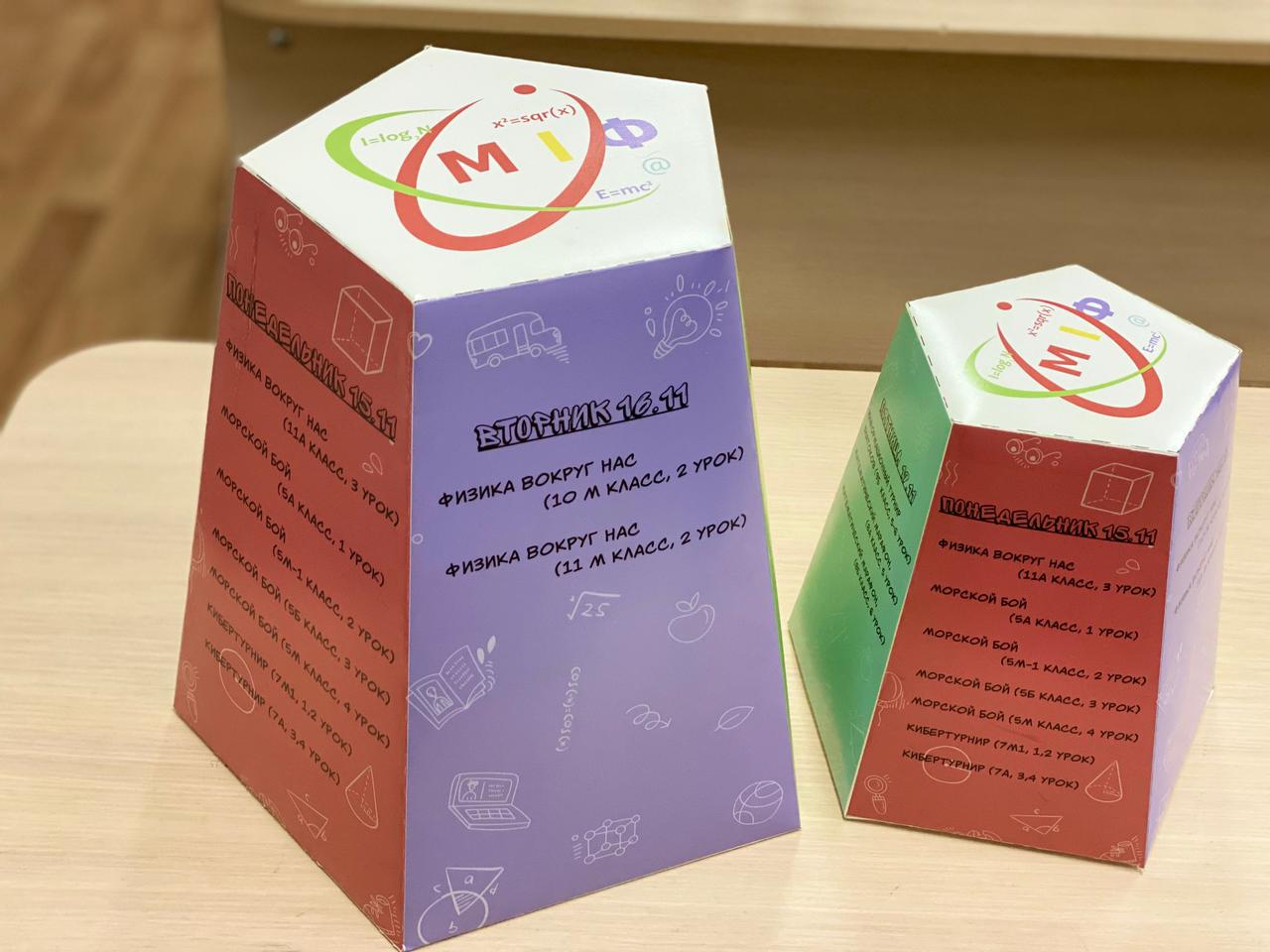 Мероприятия:игра «Математическое ассорти», каждая команда решала олимпиадные задачи разного уровня сложности: физические, логические, задачи на разрезание, на движение;интеллектуальная игра  «Физика вокруг нас» в 10-11 классах. В ограниченный период времени команды выполняли различные задания, например, окунулись в физико-исторические факты и события Византии, Великой Отечественной войны, Куликовской битвы, истории Шерлока Холмса;внедрение и реализация Кибертурнира на платформе Learnings App (данный турнир является позаимствованным и успешно апробированным на интеллектуальных играх по информатике).Интерактивное упражнение было на тему «Компьютерная безопасность» и состояло из двух этапов: поиск необходимой информации в комнате в виде теста и решение графического ребуса.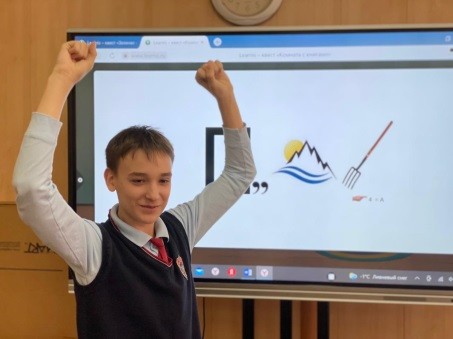 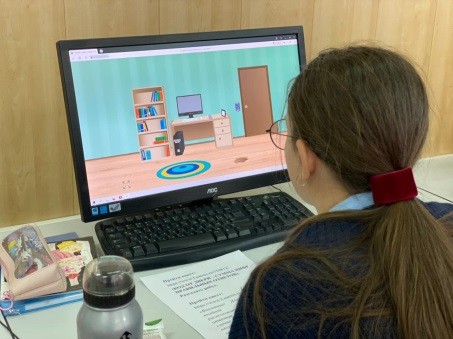 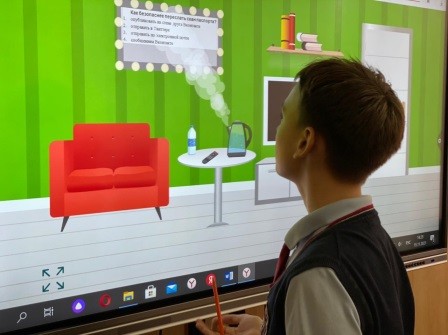 Фишкой турнира в первом задании являлось точно сосчитать количество правильных ответов и суммировать их для успешного ввода ответа для последующего открытия ребуса.Второе задание усложнялось тем, что помимо расположения ответов в порядке возрастания необходимо было правильно суммировать ответы. (В некоторых тестах нужно было учесть несколько вариантов ответов).интеллектуальный квест для 6-7 классов, где нужно было выполнить задания из области занимательных наук и  истории их развития. Головоломки танграмм, со спичками, метаграммы, решение логических задач, ребусов.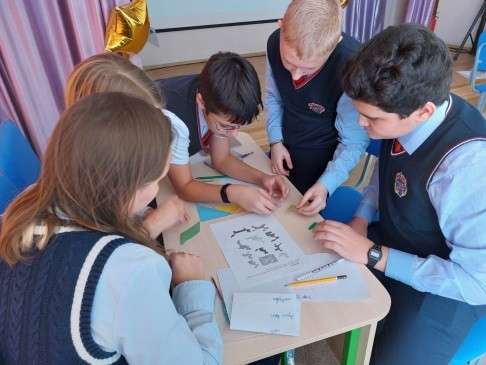 математический марафон по решению нестандартных задач для 8–х классов;информационный турнир для 9-х классов в формате соревнования, где каждый участник должен был набрать максимальное количество баллов из 10 возможных. Все задания были подобраны в соответствии с пройденными темами, направленными на систематизацию и обобщение изученного ранее материала.Предметные недели и декадыДекада гуманитарных наук «Что наша жизнь? Игра!»«Игра – в значительной степени основа всей человеческой культуры». (А.В. Луначарский)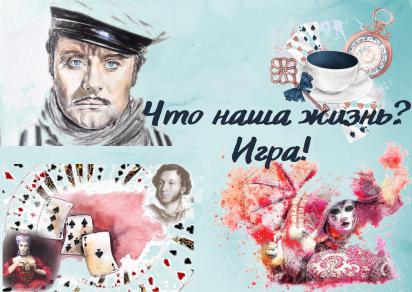 Игра – это и основа творческого развития, и способ обучения, и сама жизнь… Мы всё делаем, играя. Мы сами придумываем и создаём игры: «бродилки», карты, загадки, а потом проводим их и играем сами. И наконец, мы играем на сцене!Мероприятия: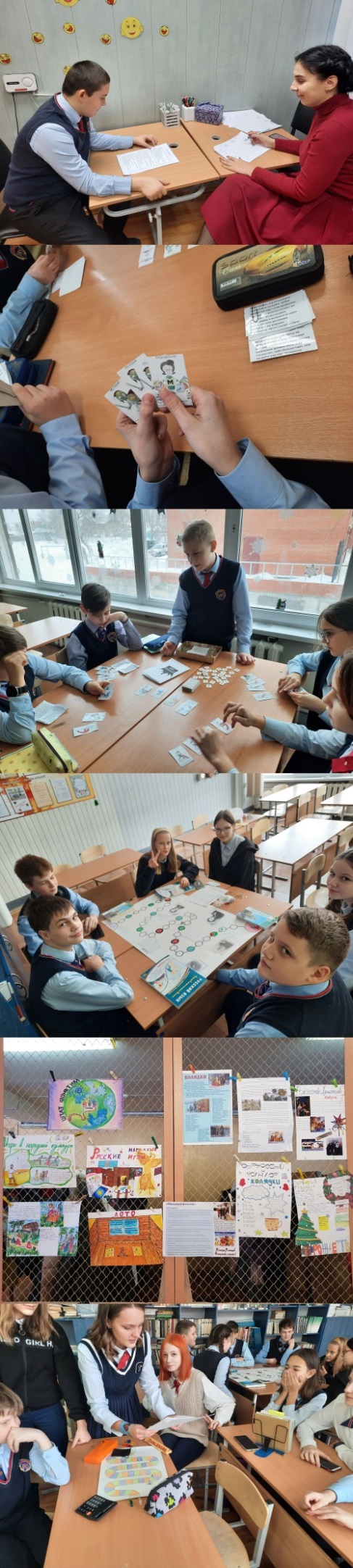 марафон по технике чтения;конкурс плакатов, рисованные языковые игры, ребусы и игры;конкурс чтецов;викторины по истории: «Своя игра», «Минное поле с вопросами», интеллектуальное казино с использованием цифровых платформ;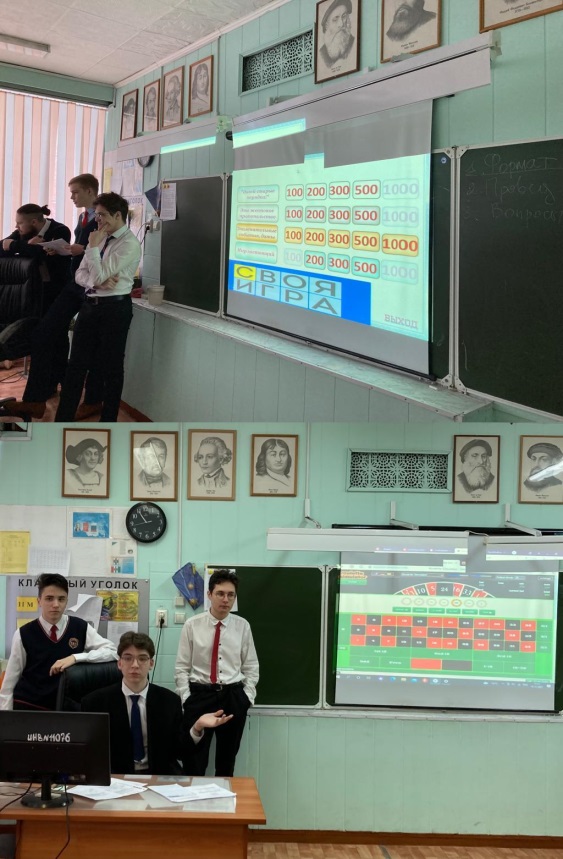 литературное кафе «Бродячая собака» (11 классы)Все погрузились в волшебную атмосферу серебряного века в театрализованном представлении. Сценаристы, постановщики и костюмеры: Агеева О.Ю., Захарова Л.М. 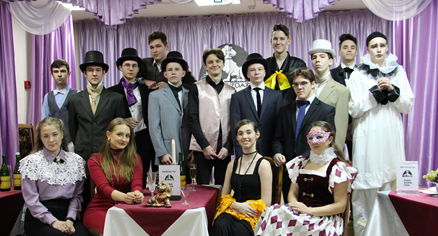 литературное кафе «Бродячая собака»Предметные недели и декадыНеделя психологии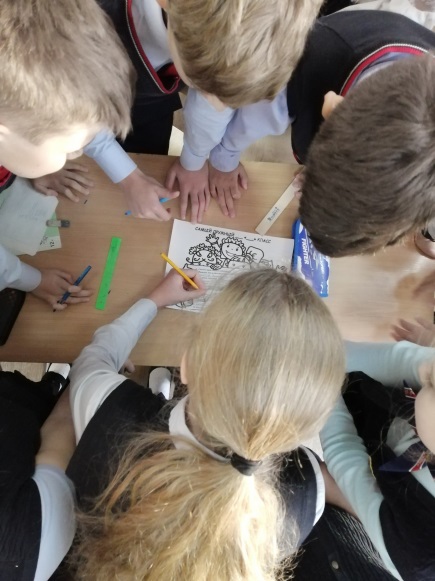 Мероприятия:В 1-х классах прошли групповые занятия «Я – это интересно!». Ребята вспомнили качеств характера человека, а также рассказали, какими из них они обладают сами.Среди обучающихся 2–х и 3-х классов прошла психологическая акция «Знатоки класса». Ребята с радостью и интересом отвечали на вопросы в путевом листе, чтобы доказать, что именно их класс лучше всех знает друг друга и лицей в целом.В 4-х классах прошла психологическая викторина «Самый умный», в рамках которой ребята смогли проявить сплоченность своей команды и взаимопонимание.В 5-х и 6-х классах прошла викторина «Самый дружный класс», где ребята проявили свои коммуникативные способности и сплочённость коллектива.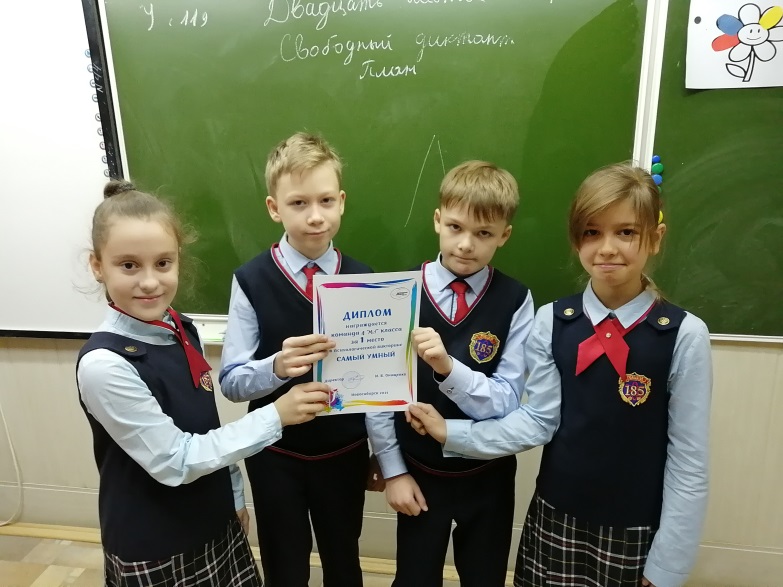 В 7-11 классах прошла акция «Я люблю лицей». Все желающие учащиеся могли возможность поделиться, за что каждый из них любит лицей.Районная онлайн-игра «Психея. Профкоктейль» среди старшеклассников – призёры (10М). 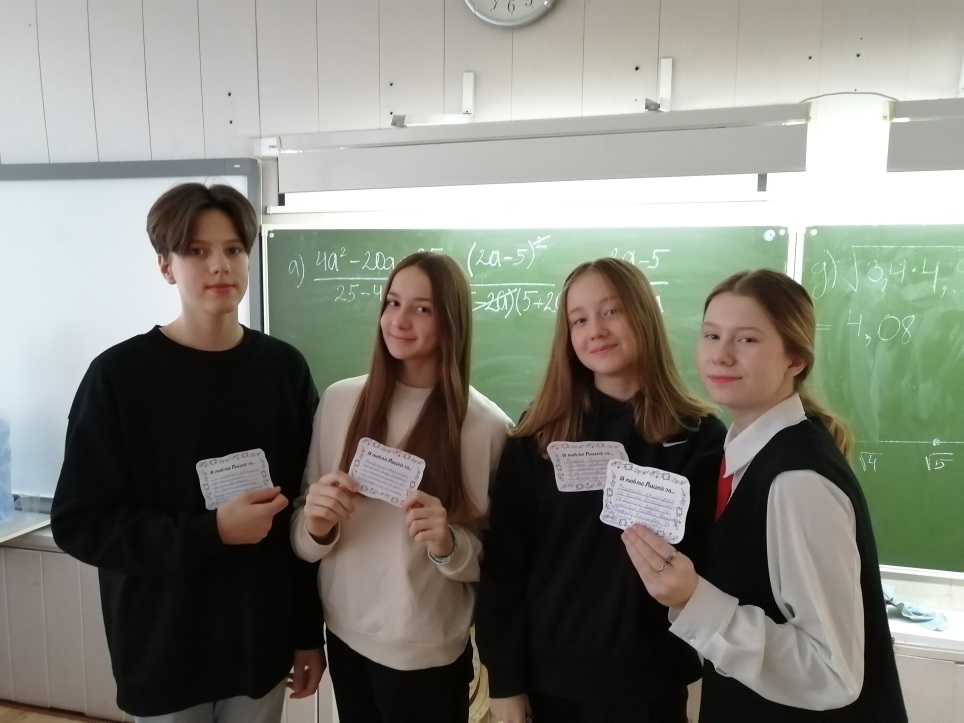 Акция для наших любимых педагогов "Доброкарта", которая подняла настроение каждому её участнику.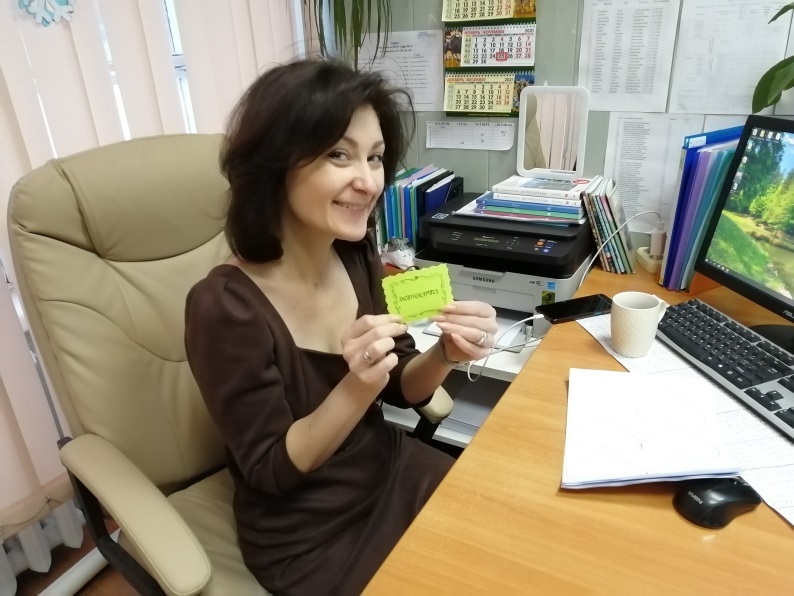 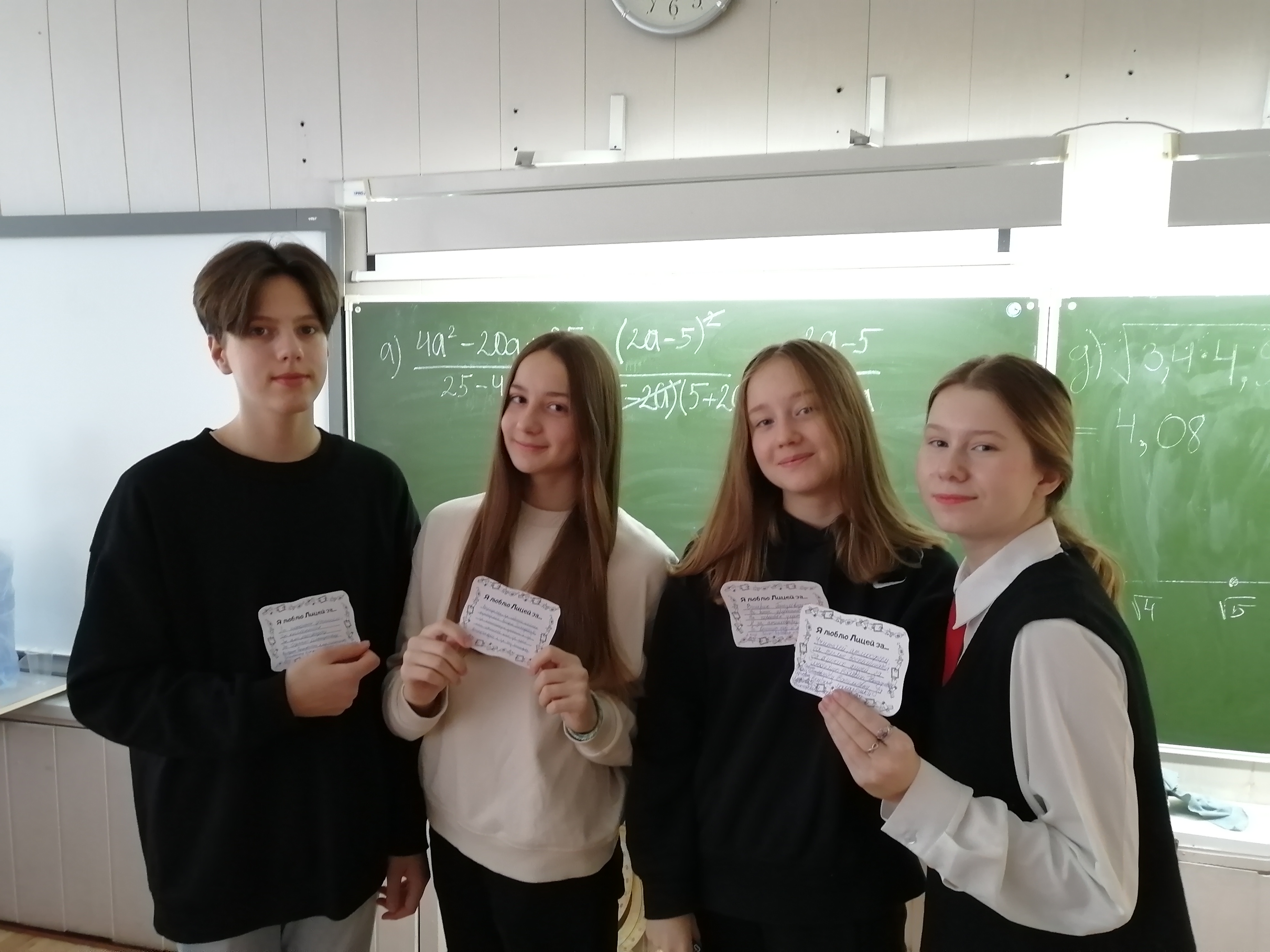 Предметные недели и декады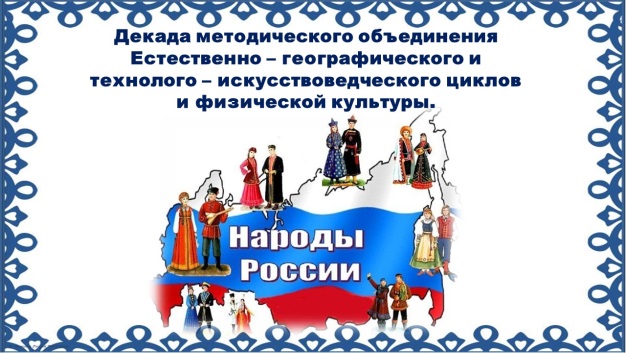 Предметная неделя учителей МО «Естественно-географического и технолого-искусствоведческого циклов и физической культуры»  под девизом «Народы России»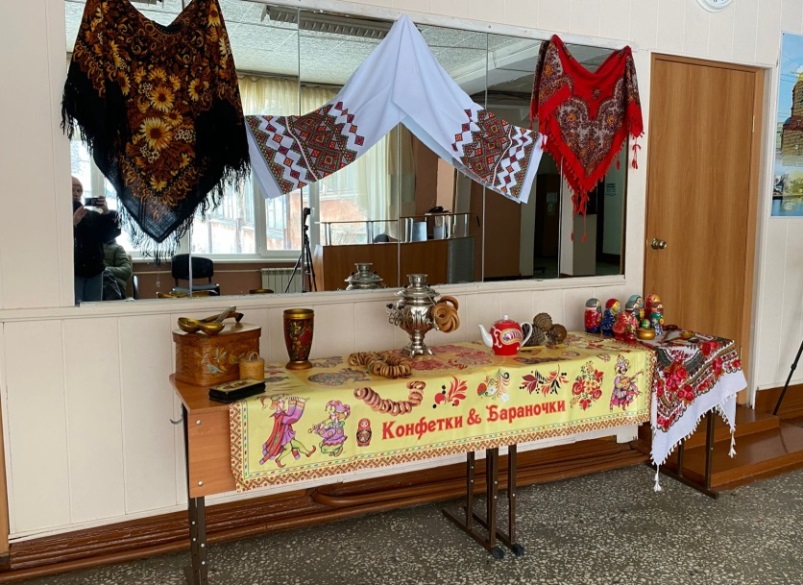 Мероприятия: творческие работы учащихся «Традиции народов России»;учащиеся 7 класса приготовили  и провели новый комплекс физкультминуток «Сибирский «Спорт 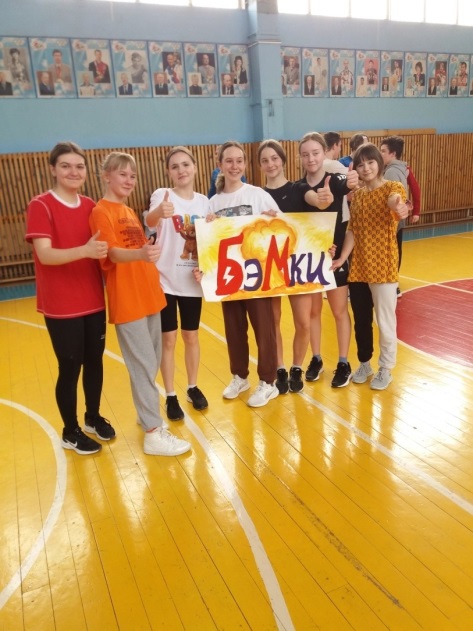 Спорт объединяет всех»: пионербол между командами учителей лицея и ученицами 8-х классов; перетягивание каната между классами.  Предметные недели и декады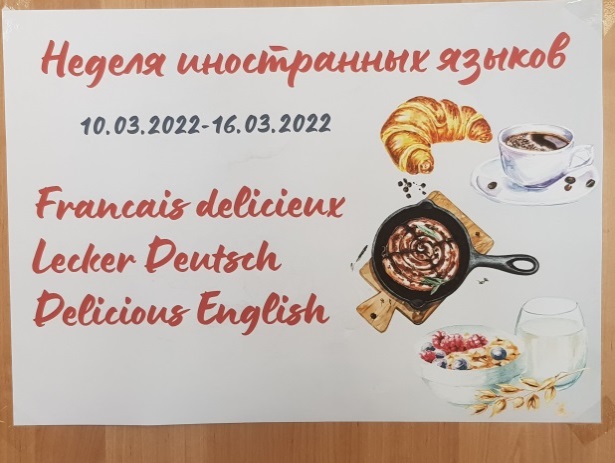 Неделя иностранных языков«Вкусный английский, немецкий и французский»Мероприятия:увлекательные творческие задания «Рецепты»;конкурсы и страноведческие викторины;творческое представление «Музыкального кафе».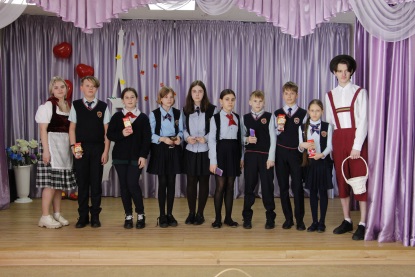 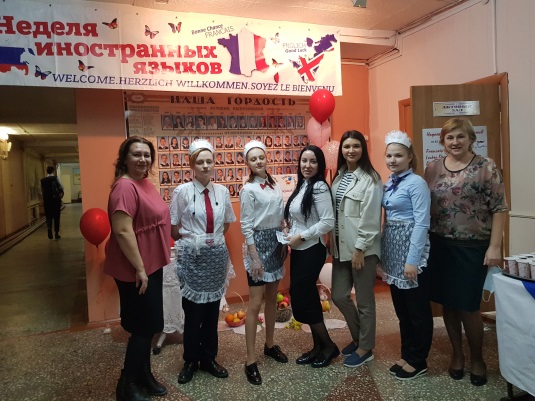  Учителя, родители и дети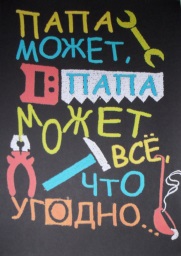 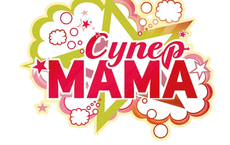 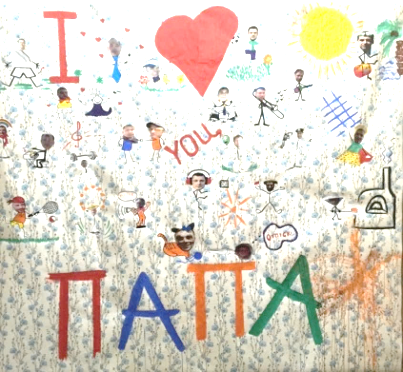 Совет отцов В этом году Совет отцов провел ряд мероприятий для 3 - 4-х классов, направленных на сплочение коллективов. Ребята узнавали интересные страницы истории нашей страны, представляли и изображали в рисунках своё будущее и общий дом. Учителями славится Россия, 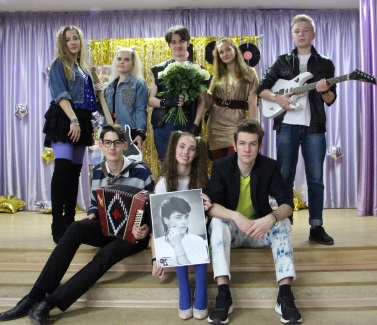 ученики приносят славу ей!Мечтай!                Твори!                             Действуй!«Спасательный марафон - 2021" Мероприятие направлено на пропаганду здорового образа жизни и активного отдыха, развитие спасательного движения в молодежной среде.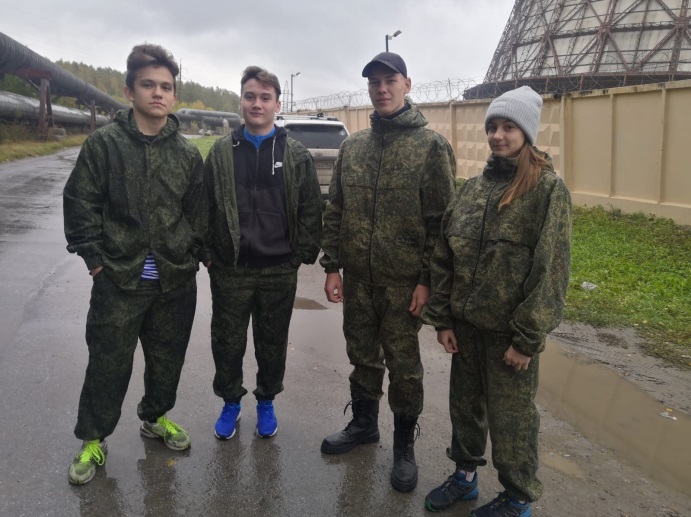 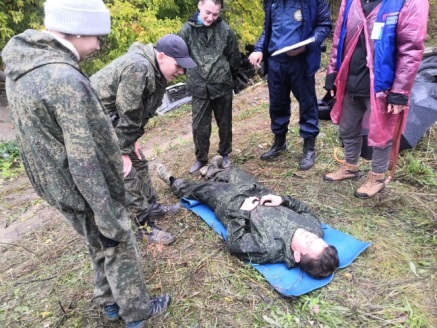 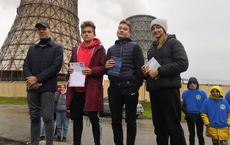 Нашей командой (Юдин Лев 11М класс, Юшков Кирилл 10М класс, Карпейчик Артём 10М класс, Дорохова Арина 8Б класс) была пройдена дистанция в 2 километра и 7 контрольных пунктов, на каждом из которых команда выполняла определённые задания. Ребята, проявили свои навыки и знания в различных чрезвычайных ситуациях: поиск потерявшегося человека, оказание первой медицинской помощи, транспортировка пострадавших, оказание психологической помощи.Вахта памяти у Мемориального комплекса;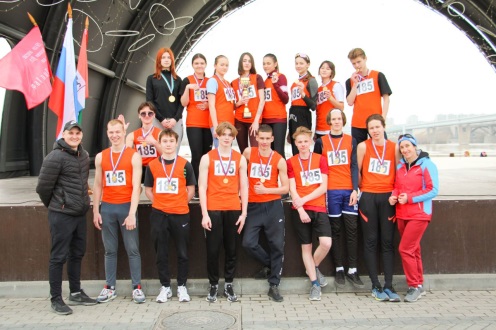 Районная легкоатлетическая эстафета  Октябрьского района памяти Бориса Богаткова, посвящённая  77 годовщине Победы в Великой Отечественной Войне среди учащихся - победители.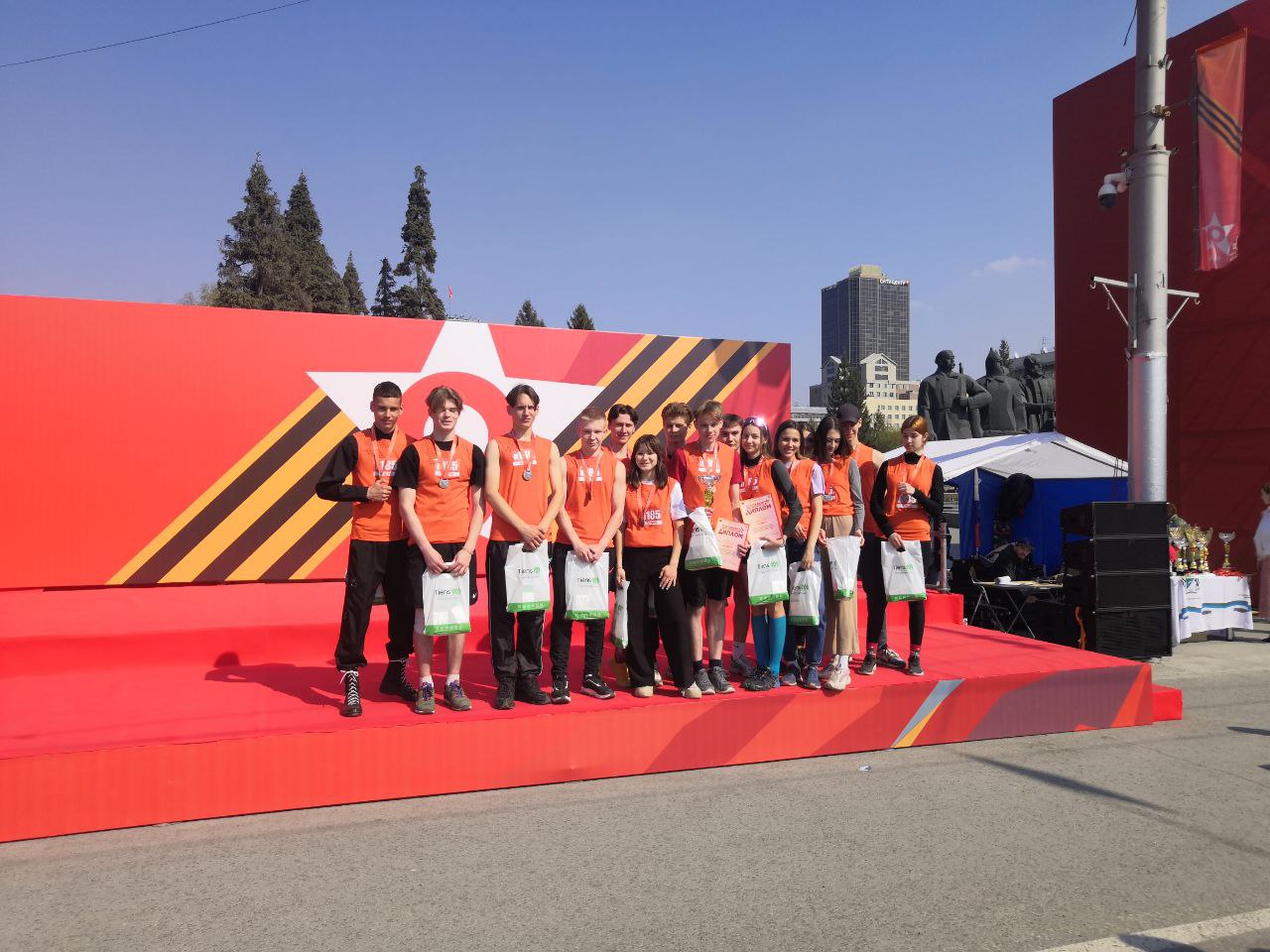 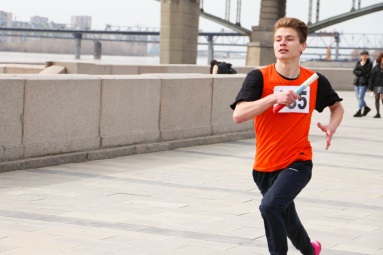 75-ая эстафета памяти маршала авиации Александра Ивановича Покрышкина - призёрыУчителями славится Россия, 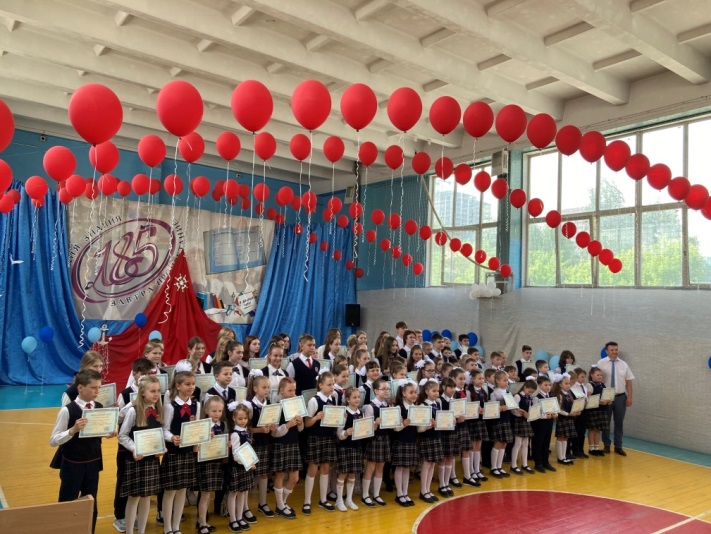 ученики приносят славу ей!Созвездие отличников – 100!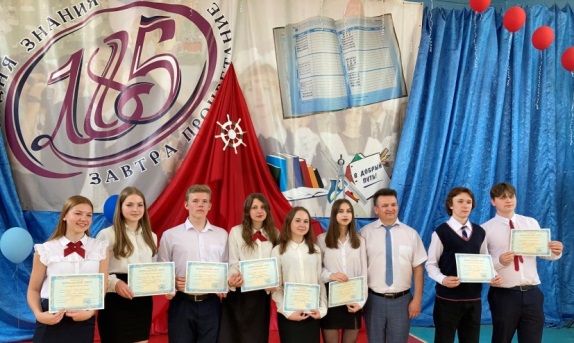 Учитель года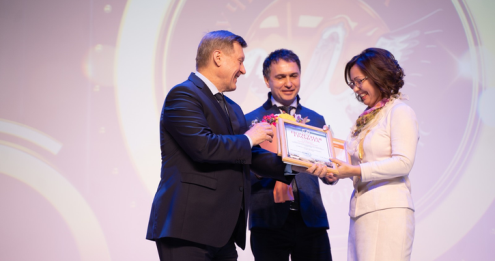 Глушкова Татьяна Александровна, учитель математики –  абсолютный победитель XXXI городского конкурса «Учитель года»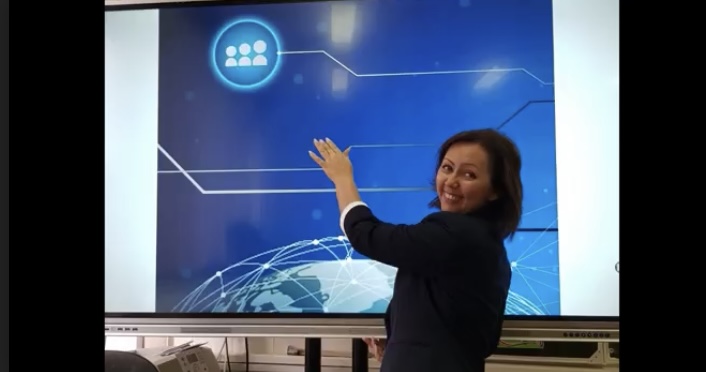 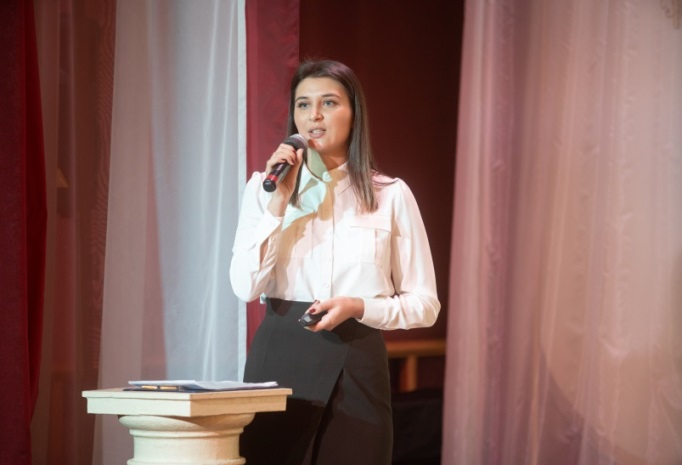 VII городской конкурс «Педагогический дебют» в номинации «Молодые учителя»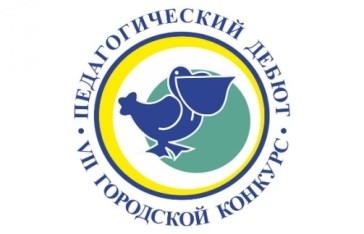 Фесик Александра Владимировна, учитель английского языка лицея – лауреатТрадиционный праздник «День Новосибирской ассоциации лицеев и гимназий»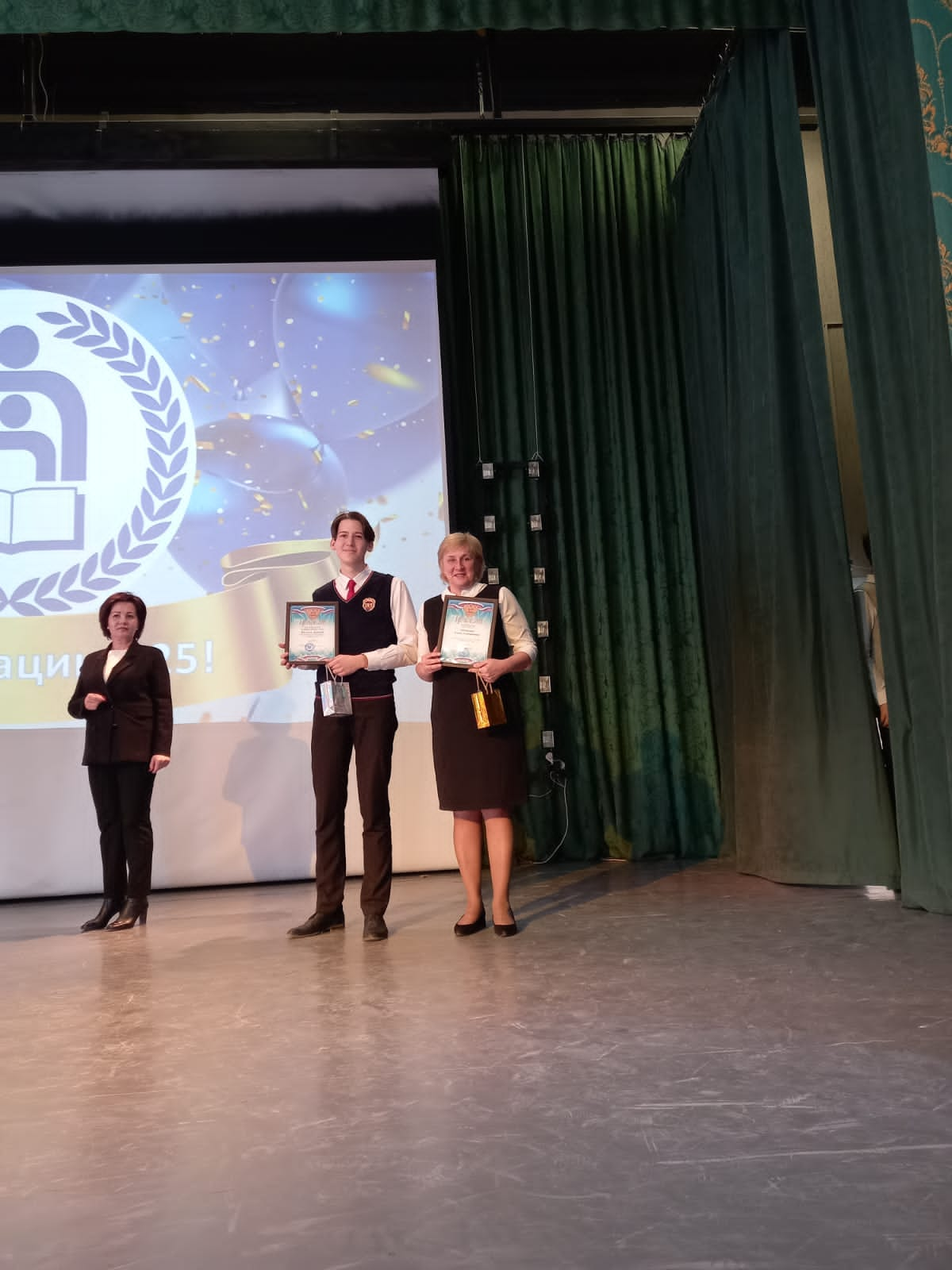 В ходе праздника были объявлены итоги по номинациям: «Лучший лицеист (гимназист) года», «Учитель года». Лучшим учителем от нашего лицея стала Шишкина Елена Геннадьевна, учитель французского языка, активный участник жюри конкурсных мероприятий и олимпиад, ежегодный организатор проведения мероприятий в рамках декады иностранных языков.Лучшим лицеистом назван ученик 11М класса Вязнов Артём, многократный призер школьного, муниципального этапов Всероссийской олимпиады школьников, победитель и призер районного и городского этапов научно-практической конференции старшеклассников НОУ «Сибирь», активный участник лицейских мероприятий.Традиции НОУ «НИКА»Награждение лучших лицеистов, учителей и родителей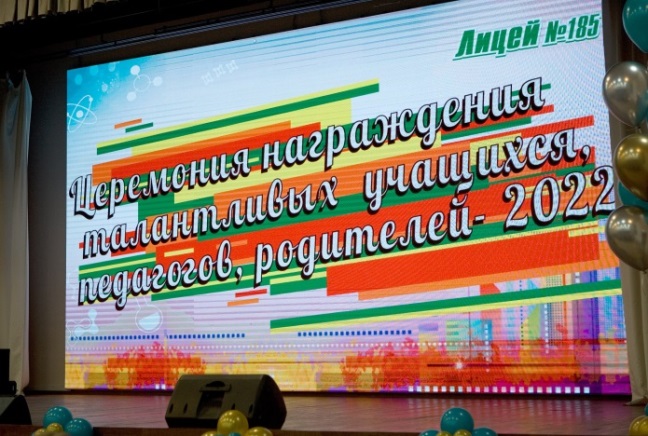 Ежегодное чествование лучших учеников, родителей и учителей за 2021-2022 учебный год состоялось в  Большом зале МАУДО ДТД УМ «Юниор».Этот праздник - добрая традиция признания заслуг, награждение лучших учащихся  и тех, кто помог им прийти к своим достижениям.  ЦереЦеремония награждения учащихся, родителей и учителейпо итогам 2021-2022  учебного года«Мечтай! Твори! Действуй!» Более 240 талантливых, творческих, изобретательных, спортивных учеников, родителей и учителей получили награды и памятные подарки!Лучшие учителя:Новоселова Ирина Васильевна, учитель русского языка и литературы, заместитель директора по УВР;Ильина Ольга Михайловна, учитель географии;Хлебалина Клара Эмильевна, учитель изобразительного искусства и технологии;Глушкова Татьяна Александровна,  учитель математики;Прокопьева Ирина Васильевна - заместитель директора по АХЧ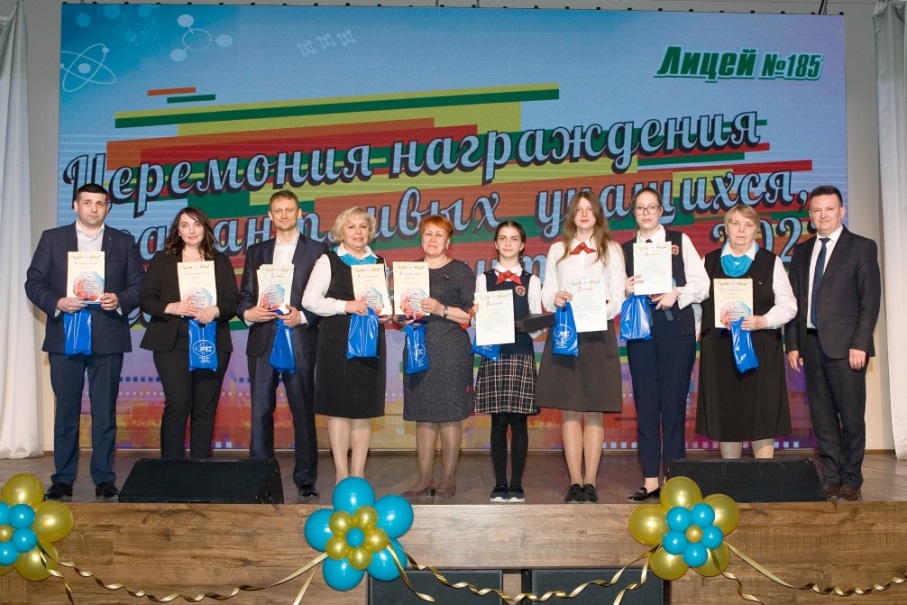 Лучшие учащиеся:Лиа Марика – ученица 4М класса;Валенко Оксана - ученица 10М класса;Конюхова Арина – ученица 9М классаЛучшие родители:Жижина Наталья ВикторовнаТокарев Александр ВладимировичЗахарова Лилия Михайловна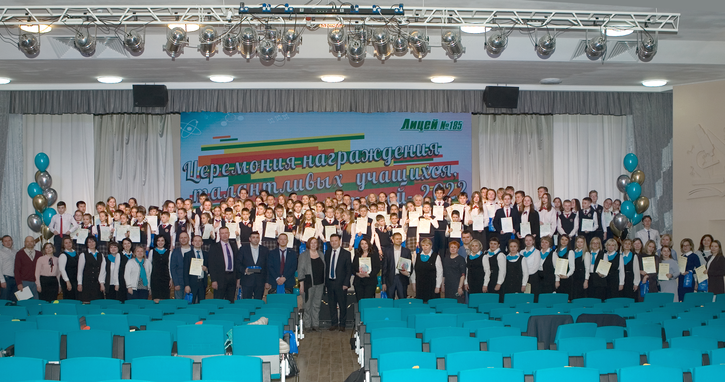 Лехнович Анастасия 10МлауреатлитератураКвитка М. Б.Шушпанова Валентина 9МлауреатфизикаФомичева М.В.Валенко Оксана 10МлауреатфизикаФомичева М.В.Вязнов Артём 11МлауреатгеографияИльина О.М.Коньшина Юлия 10Алауреатанглийский языкПятницкая А.Г.Валенко Оксана 10МлауреатфизикаФомичева М.В.Вязнов Артём 11МлауреатгеографияИльина О.М.1Тайсумов ДениИстория4МПоликарпова О.В. 2Тихонова ВасилисаОкружающий мир3М-1Поликарпова О.В. 1Белявская АннаМатематика3М-1Поликарпова О.В.2Давыдов КириллОкружающий мир3АСмехова Н.П. 3Карелин ДавидЭкология3АСмехова Н.П. 4Рябов СемёнИскусство3МФедорова А.Н.5Валенко ВсеволодФранцузский язык4АШишкина Е.Г.1Тайсумов ДениИстория4МПоликарпова О.В.2Тихонова ВасилисаОкружающий мир3М-1Поликарпова О.В. 3Карелин ДавидЭкология3АСмехова Н.П.Кожаро Иван 7МлауреатматематикаХаритонова Л. В.Исмаева Ярослава 6МлауреатматематикаРуева В.Г. Бояркина Милалика 7МлауреатфизикаКочарян К.А.Исмаева Ярослава 6МлауреатинформатикаРуева В.Г. Васькина Дарья 8МпобедительхимияБулгакова В.В.Боровская Дарья 8БлауреатбиологияСемканова А.С.Макеева Мария 8МЛушникова Анастасия 8Млауреатанглийский языкБелова О.Ю.Исмаева Ярослава 6Млауреатанглийский языкПятницкая А.Г.Кожаро Иван 7МлауреатматематикаБояркина Милалика 7МлауреатфизикаИсмаева Ярослава 6МлауреатинформатикаВаськина Дарья 8МпобедительхимияБоровская Дарья 8БлауреатбиологияМакеева Мария 8МЛушникова Анастасия 8Млауреатанглийский языкИсмаева Ярослава 6Млауреатанглийский языкученики 8М и 9М приняли участие в игре «Моя малая Родина», в ходе которой показали знание истории нашего города;интеллектуальная игра «Многоликая Россия» среди команд 11 и 10-х классов;брейн-ринг «Здоровье нации»  для 9-х классов;ученики 6М класса приняли участие в мастер-классе «Оформление пасхальных яиц»;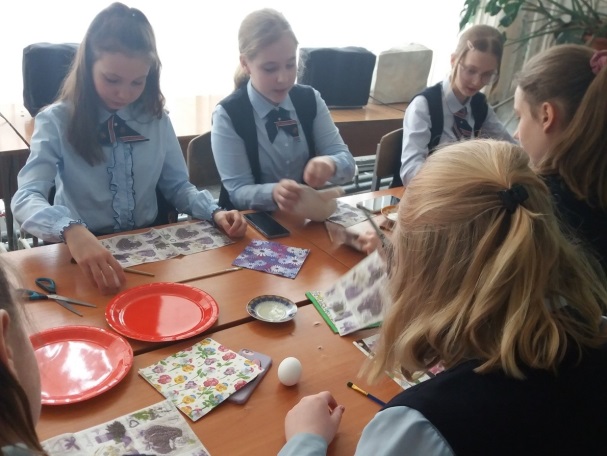 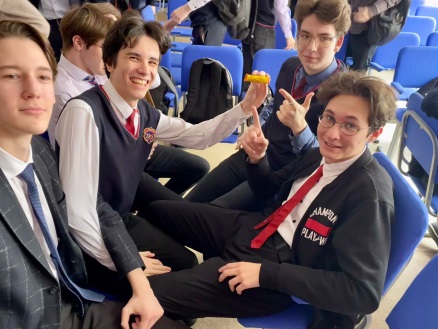 